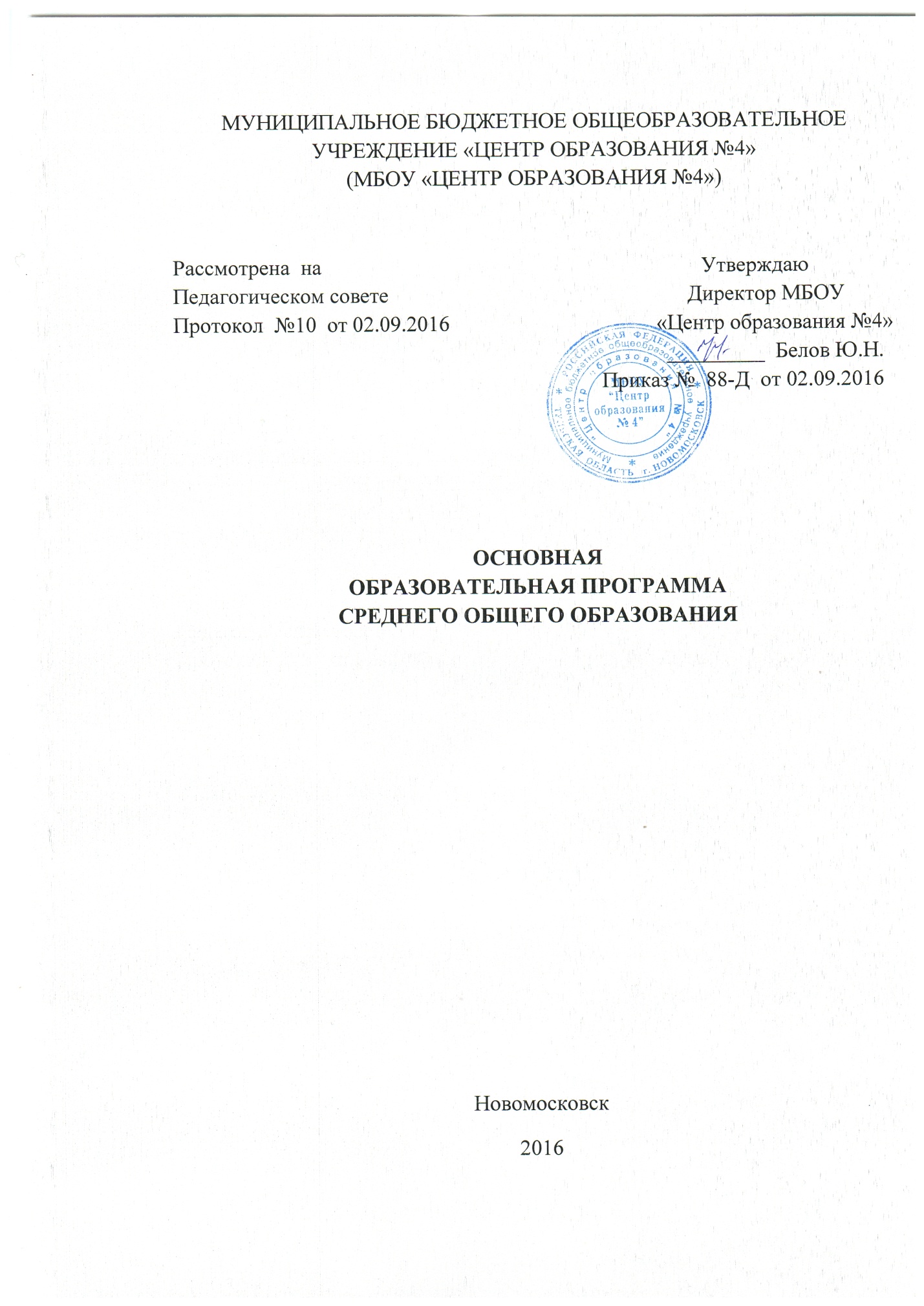 Пояснительная запискаОсновная образовательная программа  среднего общего образования (далее – Программа) утверждена директором образовательного учреждения 30.08.2013 года приказом №41-Д. Срок реализации Программы 2013-2018 гг. В связи с реорганизацией и переименованием МБОУ «Средняя общеобразовательная школа №4» в МБОУ «Центр образования №4» (постановление администрации МО город Новомосковск от 02.09. 2016г. № 2849) Программа переутверждена директором образовательного учреждения 02.09.2016года приказом № 88-Д. Срок реализации Программы не изменился.СОДЕРЖАНИЕЦелевой раздел1. 1. Пояснительная записка1.2. Требования к уровню подготовки выпускников, обучающихся по основной образовательной программе среднего общего образования, реализующих государственный образовательный стандарт первого поколения)1.3. Система оценки достижения планируемых результатовосвоения основной образовательной программы среднего общегообразованияII. Содержательный раздел2.1. Содержание основных образовательных программ,реализующих государственный образовательный стандарт первогопоколенияIII. Организационный раздел3.1. Учебный план среднего общего образования3.2. Система условий реализации основнойобразовательной программы среднего общего образованияI Целевой раздел1.1. Пояснительная запискаОсновная образовательная программа среднего (полного) общего образования МБОУ «Центр образования  № 4» разработана в соответствии с требованиями федерального государственного образовательного стандарта среднего (полного) общего образования к структуре основной образовательной программы, законом РФ «Об образовании РФ». Основная образовательная программа среднего (полного) общего образования определяет цели, задачи, планируемые результаты, содержание и организацию образовательного процесса на ступени среднего (полного) общего образования, обеспечивающие достижение требований к результатам освоения основной образовательной программы среднего (полного) общего образования.Среднее (полное) общее образование - третья, завершающая ступень общего образования. В соответствии с Законом Российской Федерации "Об образовании" среднее (полное) общее образование является общедоступным.Старшая ступень общеобразовательной школы в процессе модернизации образования подвергается самым существенным структурным, организационным и содержательным изменениям. Социально-педагогическая суть этих изменений - обеспечение наибольшей личностной направленности и вариативности образования, его дифференциации и индивидуализации. Эти изменения являются ответом на требования современного общества максимально раскрыть индивидуальные способности, дарования человека и сформировать на этой основе профессионально и социально компетентную, мобильную личность, умеющую делать профессиональный и социальный выбор и нести за него ответственность, сознающую и способную отстаивать свою гражданскую позицию, гражданские права.Федеральный компонент направлен на реализацию следующих основных целей:формирование у обучающихся гражданской ответственности и правового самосознания, духовности и культуры, самостоятельности, инициативности, способности к успешной социализации в обществе;дифференциация обучения с широкими и гибкими возможностями построения старшеклассниками индивидуальных образовательных программ в соответствии с их способностями, склонностями и потребностями;обеспечение обучающимся равных возможностей для их последующего профессионального образования и профессиональной деятельности, в том числе с учетом реальных потребностей рынка труда.Основная образовательная программа сформирована с учётом психологопедагогических особенностей развития детей юношеского возраста:В этом возрасте встречаются два типа учащихся: для одних характерно наличие равномерно распределенных интересов, другие отличаются ярко выраженным интересом к одной науке.По своему строению мотивы старших школьников характеризуются наличием ведущих, ценных для личности побуждений. Старшеклассники указывают на такие мотивы, как близость окончания школы и выбор жизненного пути, дальнейшее продолжение образования или работа по избранной профессии, потребность проявить свои способности в связи с развитием интеллектуальных сил.Для старшеклассника типична готовность к физическим и умственным нагрузкам. Физическое развитие благоприятствует формированию навыков и умений в труде и спорте, открывает широкие возможности для выбора профессии.Старший школьник стоит на пороге вступления в самостоятельную жизнь. Старшие школьники оценивают учебный процесс с точки зрения того, что он дает для их будущего. Они начинают иначе, чем подростки, смотреть на школу.В старшем школьном возрасте устанавливается довольно прочная связь между профессиональными и учебными интересами. У подростка учебные интересы определяют выбор профессии, у старших же школьников наблюдается обратное: выбор профессии способствует формированию учебных интересов, изменению отношения к учебной деятельности. В связи с необходимостью самоопределения у школьников возникает потребность разобраться в окружающем и в самом себе, найти смысл происходящего. В старших классах учащиеся переходят к усвоению теоретических, методологических основ, различных учебных дисциплин.Требовательность к окружающим людям и строгая самооценка свидетельствуют о высоком уровне самосознания старшего школьника, а это, в свою очередь, приводит старшего школьника к самовоспитанию. В отличие от подростков у старшеклассников отчетливо проявляется новая особенность - самокритичность, которая помогает им более строго и объективно контролировать свое поведение. Юноши и девушки стремятся глубоко разобраться в своем характере, в чувствах, действиях и поступках, правильно оценить свои особенности и выработать в себе лучшие качества личности, наиболее важные и ценные с общественной точки зрения.Задачи, решаемые старшими школьниками разными видами деятельностиОсвоить стартовые формы университетского образования и связанные с этим способы личностной организации.Выработать приемы и методы организации индивидуальной учебной деятельности. Овладеть приемами систематизации, типологизации и классификации знаний.•Выделить сферу своих интересов в связи с современными экономическими, политическими, социальными и научными проблемами. Освоить экспериментальные и поисковые формы организации деятельности.Овладеть стартовыми методиками организации коллектива.Сформировать стартовые представления о сфере своих профессиональных интересов, оформить социальные амбиции, овладеть методами личностной организации.Задачи, решаемые педагогами, реализующими основную образовательную программу полного общего образования:Реализовать образовательную программу старшей школы в организационно-учебных базовых элементах и формах высшего образования (лекции, семинары, модульные формы, зачетная система, тренинги)Подготовить учащихся к осуществлению процессов самостоятельного знаниевого конструирования (целостное видение предмета, системная организация предмета, понятийные взаимосвязи и тематические обусловленности, иерархия знанийСформировать у учащихся методы и приемы по исследованию современных проблем и конструированию их эффективных решенийОрганизовать систему социальной жизнедеятельности и группового проектирования социальных событийОрганизовать систему проектно-аналитических событий, в ходе которых оформляется социальная, гражданская и профессиональная позиция учащихся (наставник).Среднее (полное) общее образование завершается обязательной итоговой государственной аттестацией выпускников. Требования к уровню подготовкивыпускников настоящего стандарта являются основой разработки контрольно-измерительных материалов указанной аттестации.1.2 Требования к уровню подготовки выпускников, занимающихся по основной образовательной программы среднего (полного) общего образования, реализующих государственный образовательный стандарт первого поколенияРусский языкУченик должен знать/понимать: -	связь языка и истории, культуры русского и других народов;-	смысл понятий: речевая ситуация и ее компоненты, литературный язык, языковая норма, культура речи;-	основные единицы и уровни языка, их признаки и взаимосвязь;-	орфоэпические, лексические, грамматические, орфографические и пунктуационные нормы современного русского литературного языка; нормы речевого поведения в социально-культурной, учебно-научной, официально-деловой сферах общения;Ученик должен уметь:-	осуществлять речевой самоконтроль; оценивать устные и письменные высказывания с точки зрения языкового оформления, эффективности достижения поставленных коммуникативных задач;-	анализировать языковые единицы с точки зрения правильности, точности и уместности их употребления;-	проводить лингвистический анализ текстов различных функциональных стилей и разновидностей языка; аудирование и чтение:-	использовать основные виды чтения (ознакомительно-изучающее, ознакомительно-реферативное и др.) в зависимости от коммуникативной задачи;-	извлекать необходимую информацию из различных источников: учебно-научных текстов, справочной литературы, средств массовой информации, в том числе представленных в электронном виде на различных информационных носителях; говорение и письмо:-	создавать устные и письменные монологические и диалогические высказывания различных типов и жанров в учебно-научной (на материале изучаемых учебных дисциплин), социально-культурной и деловой сферах общения;-	применять в практике речевого общения основные орфоэпические, лексические, грамматические нормы современного русского литературного языка;- осознавать национальное своеобразие русского и родного литературного языка;-	соблюдать нормы речевого поведения в различных сферах и ситуациях общения, в том числе при обсуждении дискуссионных проблем;-	использовать основные приемыинформационной переработки устного и письменного текста; использовать	приобретенныезнания и умения в практической деятельности и повседневной жизни для:-	осознания русского языка как духовной, нравственной и культурной ценности народа; приобщения к ценностям национальной и мировой культуры;-	развития интеллектуальных и творческих способностей, навыков самостоятельной деятельности; самореализации, самовыражения в различных областях человеческой деятельности;-	увеличения словарного запаса; расширения круга используемых языковых и речевых средств; совершенствования способности к самооценке на основе наблюдения за собственной речью;коммуникативных способностей; развития готовности к речевому взаимодействию, межличностному и межкультурному общению, сотрудничеству;-	самообразования и активного участия в производственной, культурной и общественной жизни государства. ЛитератураУченик должен знать/понимать:-	образную природу словесного искусства;-	содержание изученных литературных произведений;-	основные факты жизни и творчества писателей-классиков XIX - XX вв.;-	основные закономерности историко-литературного процесса и черты литературных направлений;-	основные теоретико-литературные понятия;Ученик должен уметь:-	воспроизводить содержание литературного произведения;-	анализировать и интерпретировать художественное произведение, используя сведения по истории и теории литературы (тематика, проблематика, нравственный пафос, система образов, особенности композиции, изобразительно-выразительные средства языка, художественная деталь); анализировать эпизод (сцену) изученного произведения, объяснять его связь с проблематикой произведения;-	соотносить художественную литературу с общественной жизнью и культурой; раскрывать конкретно-историческое и общечеловеческое содержание изученных литературных произведений; выявлять "сквозные" темы и ключевые проблемы русской литературы; соотносить произведение с литературным направлением эпохи;-	определять род и жанр произведения;-	сопоставлять литературные произведения;-	выявлять авторскую позицию;-	выразительно читать изученные произведения (или их фрагменты), соблюдая нормы литературного произношения;-	аргументированно формулировать свое отношение к прочитанному произведению;-	писать рецензии на прочитанные произведения и сочинения разных жанров на литературные темы.Математика (алгебра и начала анализа и геометрия)Ученик должен знать/понимать:значение математической науки для решения задач, возникающих в теории и практике; широту и ограниченность применения математических методов к анализу и исследованию процессов и явлений в природе и обществе;- значение практики и вопросов, возникающих в самой математике, для формирования и развития математической науки;- идеи расширения числовых множеств как способа построения нового математического аппарата для решения практических задач и внутренних задач математики;значение идей, методов и результатов алгебры и математического анализа для построения моделей реальных процессов и ситуаций;возможности геометрии для описания свойств реальных предметов и их взаимного расположения;универсальный характер законов логики математических рассуждений, их применимость в различных областях человеческой деятельности;различие требований, предъявляемых к доказательствам в математике, естественных, социально-экономических и гуманитарных науках, на практике;роль аксиоматики в математике; возможность построения математических теорий на аксиоматической основе; значение аксиоматики для других областей знания и для практики;вероятностный характер различныхпроцессов и закономерностей окружающего мира.Ученик должен уметь:Числовые и буквенные выражения - выполнять арифметические действия, сочетая устные и письменные приемы, применение вычислительных устройств; находить значения корня натуральной степени, степени с рациональным показателем, логарифма, используя при необходимости вычислительные устройства; пользоваться оценкой и прикидкой при практических расчетах;- применять понятия, связанные с делимостью целых чисел, при решении математических задач;- находить корни многочленов с одной переменной, раскладывать многочлены на множители;- выполнять действия с комплексными	числами,пользоваться	геометрической интерпретацией комплексных чисел, в простейших случаях находить комплексные корни уравнений с действительными коэффициентами;- проводить преобразования числовых и буквенных выражений, включающих степени, радикалы, логарифмы и тригонометрические функции;- использовать	приобретенные знания и умения в практической деятельности и повседневной жизни дляпрактических расчетов по формулам, включая формулы, содержащие степени, радикалы, логарифмы и тригонометрические функции, используя	 при необходимости	справочныематериалы и простейшие вычислительные устройства. Функции и графики определять значение функции по значению	аргумента	при различных способах задания функции;-	строить графики изученных функций,	выполнять преобразования графиков;-	описывать по графику и по формуле поведение и свойства функций;-	решать уравнения, системыуравнений, неравенства, используя свойства функций и их графические представления; использовать	приобретенные знания и умения в практическойдеятельности и повседневной жизни для - описания и исследования спомощью функций реальных зависимостей, представления их графически;	интерпретации графиков реальных процессов. Начала математического анализа-	находить сумму бесконечно убывающей	геометрической прогрессии;-	вычислять производные и первообразные элементарных функций, применяя правила вычисления производных и первообразных,	используясправочные материалы;-	исследовать функции и строить их графики с помощью производной;-	решать задачи с применением уравнения касательной к графику функции;-	решать задачи на нахождение наибольшего и наименьшего значения функции на отрезке;-	вычислять	площадь криволинейной трапеции; использовать	приобретенные знания и умения в практической деятельности и повседневной жизни для решения геометрических, физических, экономических и других прикладных задач, в том числе задач на наибольшие и наименьшие	значения	с применением	аппарата математического анализа. Уравнения и неравенства-	решать	рациональные, показательные и логарифмические уравнения и неравенства, иррациональные	и тригонометрические уравнения, их системы;-	доказывать несложные неравенства;-	решать текстовые задачи с помощью составления уравнений и неравенств,	интерпретируя результат с учетом ограничений условия задачи;-	изображать на координатной плоскости множества решений уравнений и неравенств с двумя переменными и их систем;-	находить приближенные решения уравнений и их систем, используя графический метод;-	решать уравнения, неравенства и системы с применением графических	представлений, свойств функций, производной; использовать	приобретенные знания и умения в практической деятельности и повседневной жизни для  построения и исследования  простейших математических моделей.Информатика и ИКТУченик должен знать/понимать:основные технологии создания, редактирования, сохранения, информационных различного типа современных программных средств информационных и коммуникационных технологий; назначение и видыинформационных	моделей, описывающих реальные объекты и процессы; назначение и функции операционных системУченик должен уметь:- решать	простейшие комбинаторные задачи методом перебора, а также с использованием	известных формул, треугольника Паскаля; вычислять коэффициенты бинома Ньютона по формуле и с использованием треугольника Паскаля;оперировать различными видами информационных объектов, в том числе с помощью компьютера, соотносить полученные результаты с реальными объектами;распознавать и описывать информационные процессы в социальных, биологических и технических системах;использовать	готовые информационные	модели,оценивать их соответствие реальному объекту и целям моделирования;оценивать достоверность информации,	сопоставляяразличные источники;иллюстрировать учебные работы с	использованием средствинформационных технологий;создавать информационные объекты сложной структуры, в том числе гипертекстовые документы;просматривать, создавать, редактировать, сохранять записи в базах данных, получать необходимую	информацию по запросу пользователя;наглядно представлять числовые показатели и динамику их изменения с помощью программ деловой графики;соблюдать	правила техники безопасности	и гигиеническиерекомендации при использовании средств ИКТ;использовать	приобретенные знания и умения в практической деятельности	и повседневной жизни для эффективного применения информационных образовательных ресурсов в учебной деятельности, в том числе самообразовании;ориентации в информационном пространстве, работы с распространенными автоматизированными информационными системами;автоматизации коммуникационной деятельности;соблюдения этических и правовых норм при работе с информацией;эффективной организации индивидуального информационного пространства.История (всеобщая история	и история России)Ученик должен знать/понимать:основные факты, процессы и явления,	характеризующие целостность отечественной и всемирной истории; периодизацию всемирной и отечественной истории;  современные версии и трактовки важнейших проблем отечественной и всемирной истории; историческую обусловленность современных общественных процессов; особенности исторического пути России, ее роль в мировом сообществе;Ученик должен уметь:-	проводить поиск исторической информации в источниках разного типа;-	критически анализировать источник исторической информации (характеризовать авторство источника, время, обстоятельства и цели его создания);-	анализировать историческую информацию, представленную в разных знаковых системах (текст, карта, таблица, схема, аудиовизуальный ряд);-	различать в исторической информации факты и мнения, исторические описания и исторические объяснения;-	устанавливать причинно-следственные связи между явлениями, пространственные и временные рамки изучаемых исторических процессов и явлений;-	участвовать в дискуссиях по историческим проблемам, формулировать собственную позицию по обсуждаемым вопросам, используя для аргументации исторические сведения;-	представлять результаты изучения исторического материала в формах конспекта, реферата, рецензии;использовать приобретенные знания и умения в практической деятельности и повседневной жизни для:-	определения собственной позиции по отношению к явлениям современной жизни, исходя из их исторической обусловленности;-	использования навыков исторического анализа при критическом восприятии получаемой извне социальной информации;-	соотнесения своих действий и поступков окружающих с исторически возникшими формами социального поведения;-	осознания себя как представителя исторически сложившегося гражданского, этнокультурного, конфессионального сообщества, гражданина России.Обществознание (включая экономику и право)Ученик должен знать/понимать:биосоциальную сущность человека, основные этапы и факторы социализации личности, место и роль человека в системе общественных отношений; тенденции развития общества в целом как сложной динамичной системы, а также важнейших социальных институтов; необходимость регулирования общественных	отношений, сущность социальных норм, механизмы	правового регулирования; особенности социально- гуманитарного познания;Ученик должен уметь:- характеризовать основные социальные объекты, выделяя их  существенные признаки, закономерности развития; -  объяснять причинно-следственные и функциональные связи изученных социальных объектов (включая взаимодействия человека и общества, важнейших социальных институтов, общества и природной среды, общества и культуры, взаимосвязи подсистем и элементов общества);-	раскрывать на примерах изученные теоретические положения и понятия социально-экономических и гуманитарных наук;-	осуществлять поиск социальной информации, представленной в различных знаковых системах (текст, схема, таблица, диаграмма, аудиовизуальный ряд); извлекать из	неадаптированных оригинальных текстов (правовых, научно-популярных, публицистических и др.) знания по заданным	темам;- систематизировать, анализировать и обобщать неупорядоченную социальную	информацию;- различать в ней факты и мнения, аргументы и выводы;-	оценивать действия субъектов социальной жизни, включая личность, группы, организации, с точки зрения социальных норм, экономической рациональности;-	формулировать на основе приобретенных обществоведческих знаний собственные суждения и аргументы по определенным проблемам;-	подготавливать устное выступление, творческую работу по социальной проблематике;-	применять социально-экономические и гуманитарные знания в процессе решения познавательных задач по актуальным социальным проблемам;использовать приобретенные знания и умения в практической деятельности и повседневной жизни для успешного выполнения типичных социальных ролей; сознательного взаимодействия с различными социальными институтами;-	совершенствования собственной познавательной деятельности;-	критического восприятия информации, получаемой в межличностном общении и массовой коммуникации; осуществления самостоятельного поиска, анализа и использования собранной социальной информации;-	решения практических жизненных проблем, возникающих в социальной деятельности;-	ориентировки в актуальных общественных событиях, определения личной гражданской позиции;-	предвидения возможных последствий определенных социальных действий;-	оценки происходящих событий и поведения людей с точки зрения морали и права;-	реализации и защиты прав человека и гражданина, осознанного выполнения гражданских обязанностей;-	осуществления конструктивного взаимодействия людей с разными убеждениями, культурными ценностями и социальным положением.География Ученик должен знать/понимать:-	основные географические понятия и термины; традиционные и новые методы географических исследований;-	особенности размещения основных видов природных ресурсов, их главные месторождения и территориальные сочетания; численность и динамику населения мира, отдельных регионов и стран, их этногеографическую специфику; различия в уровне и качестве жизни населения, основные направления миграций; проблемы современной урбанизации;-	географические особенности отраслевой и территориальной структуры мирового хозяйства, размещения его основных отраслей; географическую специфику отдельных стран и регионов, их различия по уровню социально-экономического развития, специализации в системе международного географического разделения труда; географические аспекты глобальных проблем человечества;-	особенности современного геополитического и геоэкономического положения России, ее роль в международном географическом разделении труда;Ученик должен уметь: определять и сравнивать по разным источникам информации географические тенденции развития природных, социально-экономических и геоэкологических объектов, процессов и явлений;оценивать и объяснять ресурсообеспеченность отдельных стран и регионов мира, их демографическую ситуацию, уровни урбанизации и территориальной концентрации населения и производства, степень природных, антропогенных и техногенных изменений отдельных территорий;применять разнообразные источники географической информации для проведения наблюдений за природными, социально-экономическими и геоэкологическими объектами, процессами и явлениями, их изменениями под влиянием разнообразных факторов;составлять комплексную географическую характеристику регионов и стран мира; таблицы, картосхемы, диаграммы, простейшие карты, модели, отражающие географические закономерности различных явлений и процессов, их территориальные взаимодействия;сопоставлять географические карты различной тематики; использовать приобретенные знания и умения в практической деятельности и повседневной жизни для выявления и объяснения географических аспектов различных текущих событий и ситуаций;Биология Ученик должен знать/понимать -	основные положения биологических теорий (клеточная теория; хромосомная теория наследственности; синтетическая теория эволюции, теория антропогенеза); учений (о путях и направлениях эволюции; Н.И. Вавилова о центрах многообразия и происхождения культурных растений; В.И. Вернадского о биосфере); сущность законов (Г. Менделя; сцепленного наследования Т. Моргана; гомологических рядов в наследственной изменчивости; зародышевого сходства; биогенетического); закономерностей (изменчивости; сцепленного наследования; наследования, сцепленного с полом; взаимодействия генов и их цитологических основ); правил (доминирования Г. Менделя; экологической пирамиды); гипотез (чистоты гамет, сущности и происхождения жизни, происхождения человека);-	строение биологических объектов: клетки (химический состав и строение); генов, хромосом, женских и мужских гамет, клеток прокариот и эукариот; вирусов; одноклеточных и многоклеточных организмов; вида и экосистем (структура);-	сущность биологических процессов и явлений: обмен веществ и превращения энергии в клетке, фотосинтез, пластический и энергетический обмен, брожение,хемосинтез, митоз, мейоз, развитие гамет у цветковых растений и позвоночных	животных,размножение, оплодотворение у цветковых растений и позвоночных животных,	индивидуальноеразвитие организма (онтогенез), взаимодействие генов, получение гетерозиса,	полипоидов,отдаленных гибридов, действие искусственного, движущего и стабилизирующего	отбора, географическое и экологическое видообразование,	влияние элементарных факторов эволюции на генофонд популяции, формирование приспособленности к среде обитания, круговорот веществ и превращения энергии в экосистемах и биосфере, эволюция биосферы;современную биологическую терминологию и символику;Ученик должен уметь:-	объяснять: роль биологических теорий, идей, принципов, гипотез в формировании современной естественнонаучной картины мира, научного мировоззрения; единство живой и неживой природы, родство живых организмов, используя биологические теории, законы и правила; отрицательное влияние алкоголя, никотина, наркотических веществ на развитие зародыша человека; влияние мутагенов на организм человека; взаимосвязи организмов и окружающей среды; причины эволюции видов, человека, биосферы, единства человеческих рас, наследственных и ненаследственных изменений, наследственных заболеваний, генных и хромосомных мутаций, устойчивости, саморегуляции, саморазвития и смены экосистем, необходимости сохранения многообразия видов;-	решать задачи разной сложности по биологии;-	составлять схемы скрещивания, пути переноса веществ и энергии в экосистемах (цепи питания, пищевые сети);-	описывать клетки растений и животных (под микроскопом), особей вида по морфологическому критерию, экосистемы и агроэкосистемы своей местности; готовить и описывать микропрепараты;-	выявлять приспособления у организмов к среде обитания, ароморфозы и идиоадаптации у растений	и	животных, отличительные признаки живого (у отдельных организмов), абиотические и биотические компоненты экосистем, взаимосвязи организмов в экосистеме, источники мутагенов в окружающей среде (косвенно), антропогенные изменения в экосистемах своего региона;- исследовать биологические системы на биологических моделях (аквариум);- сравнивать биологические объекты (клетки растений, животных, грибов и бактерий, экосистемы и агроэкосистемы), процессы и явления (обмен веществ у растений и животных; пластический и энергетический обмен; фотосинтез и хемосинтез, митоз и мейоз; бесполое и половое размножение;оплодотворение у цветковых растений и позвоночных животных; внешнее и внутреннее оплодотворение;	формы естественного	отбора;искусственный и естественный отбор; способы видообразования; макро- и микроэволюцию; пути и направления эволюции) и делать выводы на основе сравнения;-	анализировать и оценивать различные гипотезы сущности жизни, происхождения жизни и человека, человеческих рас, глобальные антропогенные изменения в биосфере, этические аспекты	современныхисследований в биологической науке;-	осуществлять самостоятельный поиск биологической информации в различных источниках (учебных текстах, справочниках, научно-популярных изданиях, компьютерных базах, ресурсах Интернета) и применять ее в собственных исследованиях; использовать приобретенные знания и умения в практической деятельности и повседневной жизни для грамотного оформления результатов биологических исследований;-	обоснования и соблюдения правил поведения в окружающей среде, мер профилактики распространения вирусных (в том числе ВИЧ-инфекции) и других заболеваний, стрессов, вредных привычек (курение, алкоголизм, наркомания);-	оказания первой помощи при простудных и других заболеваниях, отравлении пищевыми продуктами;-	определения собственной позиции по отношению к экологическим проблемам, поведению в природной среде;-	оценки этических аспектов некоторых исследований в области биотехнологии (клонирование, искусственное оплодотворение ).ФизикаУченик должен знать/понимать:-	смысл понятий: физическое явление, гипотеза, закон, теория, вещество, взаимодействие, электромагнитное поле, волна, фотон, атом, атомное ядро, ионизирующие излучения, планета, звезда, Солнечная система, галактика, Вселенная;-	смысл физических величин: скорость, ускорение, масса, сила, импульс, работа, механическая энергия, внутренняя энергия, абсолютная температура, средняя кинетическая энергия частиц вещества, количество теплоты, элементарный электрический заряд;-	смысл физических законов классической механики, всемирного тяготения, сохранения энергии, импульса и электрического	заряда, термодинамики, электромагнитной индукции, фотоэффекта;- вклад российских и зарубежных ученых, оказавших наибольшее влияние на развитие физики.Ученик должен уметь:-	описывать и объяснять физические явления и свойства тел: движение небесных тел и искусственных спутников Земли; свойства газов, жидкостей и твердых тел; электромагнитную индукцию, распространение электромагнитных волн; волновые свойства света; излучение и поглощение света атомом; фотоэффект;-	отличать гипотезы от научных теорий; делать выводы на основе экспериментальных данных; приводить примеры, показывающие, что: наблюдения и эксперимент являются основой для выдвижения гипотез и теорий, позволяют проверить истинность теоретических выводов; что физическая теория дает возможность объяснять известные  явления природы и научные факты, предсказывать еще неизвестные явления;- приводить примеры практического использования физических знаний: законов механики, термодинамики и электродинамики в энергетике; различных	видов электромагнитных излучений для развития	радио- и телекоммуникаций, квантовой физики в создании ядерной энергетики, лазеров;- воспринимать и на основе полученных	знаний самостоятельно оценивать информацию, содержащуюся в сообщениях СМИ, Интернете, научно-популярных статьях; использовать приобретенные знания и умения в практической деятельности и повседневной жизни для обеспечения безопасности жизнедеятельности в процессе использования транспортных средств,	бытовых электроприборов, средств радио- и телекоммуникационной связи.ХимияУченик должен знать/понимать: важнейшие химические понятия: вещество, химический элемент, атом, молекула, относительные атомная и молекулярная массы, ион, аллотропия, изотопы химическая	связь:  электроотрицательность, валентность, степень окисления моль, молярная масса, молярный объем, вещества молекулярного и немолекулярного строения, растворы,	электролит	и неэлектролит, электролитическая диссоциация,	окислитель и восстановитель, окисление и восстановление, тепловой эффект реакции, скорость химической реакции, катализ, химическое равновесие, углеродный скелет, функциональная группа, изомерия, гомология;- основные	законы химии: сохранения	массы веществ, постоянства состава, периодический закон; основные	теории химии: химической	связи, электролитической диссоциации, строения	органических соединений; важнейшие вещества и материалы: основные металлы и сплавы; серная, соляная, азотная и уксусная кислоты; щелочи, аммиак, минеральные удобрения, метан, этилен, ацетилен, бензол, этанол, жиры, мыла, глюкоза, сахароза,	крахмал, клетчатка, белки,	искусственные	и синтетические волокна, каучуки, пластмассы. Ученик должен уметь: - определять: валентность и  степень окисления химических элементов, тип химической связи в соединениях, заряд иона, характер среды в водных растворах	неорганических соединений, окислитель и восстановитель, принадлежность веществ к различным классам органических соединений; характеризовать: малых периодов по их положению в Периодической системе Д.И. Менделеева; общие химические свойства металлов, неметаллов, основных классов неорганических и органических соединений; строение и химические свойства изученных	органических соединений; -	объяснять: зависимость свойств веществ от их состава и строения; природу химической связи (ионной,	ковалентной, металлической), зависимость скорости химической реакции и положения	химического равновесия от различных факторов;- выполнять химический эксперимент по распознаванию важнейших неорганических и органических веществ;- проводить самостоятельный поиск химической информации с использованием	различных источников (научно-популярных изданий, компьютерных баз данных, ресурсов Интернета);- выполнять химический эксперимент по распознаванию важнейших неорганических и органических веществ;-	проводить самостоятельный поиск химической информации с использованием	различных источников (научно-популярных изданий, компьютерных баз данных, ресурсов Интернета); использовать компьютерные технологии для	обработки и передачи	химической информации и ее представления в различных формах; использовать приобретенные знания и умения	в практической деятельности и повседневной жизни для объяснения химических явлений, происходящих в природе, быту и на производстве;  -	определения	возможности протекания	химическихпревращений в различных условиях и оценки их последствий;-	экологически грамотного поведения в окружающей среде;-	оценки влияния химического загрязнения окружающей среды на организм человека и другие живые организмы; ОБЖУченик должен знать/понимать:- основные	составляющие здорового образа жизни и их влияние на безопасность жизнедеятельности личности; репродуктивное здоровье и факторы, влияющие на него;- потенциальные опасности природного, техногенного и   социального происхождения, характерные	для региона проживания;- основные	задачи государственных служб по защите населения и территорий от чрезвычайных ситуаций;- основы	российского законодательства об обороне з государства	и воинской обязанности граждан;- состав и предназначение Вооруженных Сил Российской Федерации;- порядок первоначальной постановки на	воинский учет, медицинского освидетельствования, призыва на военную службу; основные права и обязанности граждан до призыва на военную службу, во время прохождения военной службы и пребывания в запасе;- основные	виды военно-профессиональной деятельности;Ученик должен уметь:-	владеть способами защиты населения от чрезвычайных ситуаций природного и техногенного характера;-	владеть навыками в области гражданской обороны;- пользоваться средствами индивидуальной и коллективной защиты;-	оценивать уровень своей подготовки и осуществлять осознанное самоопределение по отношению к военной службе;-	использовать приобретенные знания и умения в практической деятельности и повседневной жизни для  ведения здорового образа жизни;-	оказания первой медицинской помощи;-	развития в себе духовных и физических качеств, необходимых для военной службы;-	обращения в случае необходимости в службы экстренной помощи;-	соблюдать правила безопасностидорожного движения (в части,  касающейся	пешеходов, велосипедистов, пассажиров и водителей транспортных средств); (абзац введен Приказом Минобрнауки РФ от 19.10.2009 № 427)-	адекватно	оценивать транспортные ситуации, опасные для жизни и здоровья; (абзац введен Приказом Минобрнауки РФ от 19.10.2009 № 427)- прогнозировать последствия своего поведения в качестве пешехода и (или) велосипедиста и (или) водителя транспортного средства в различных дорожных ситуациях для жизни и здоровья (своих и окружающих людей); (абзац введен Приказом Минобрнауки РФ от 19.10.2009 № 427)Физическая культураУченик должен знать/понимать:влияние оздоровительных систем физического воспитания на укрепление здоровья, профилактику профессиональных заболеваний и вредных привычек;способы контроля и оценки физического развития и физической подготовленности;правила и способы планирования системы индивидуальных занятий физическими упражнениями различной направленности;Ученик должен уметь:-	выполнять индивидуально подобранные комплексы оздоровительной и адаптивной (лечебной) физической культуры, композиции ритмической и аэробной гимнастики, комплексы упражнений атлетической гимнастики;-	выполнять простейшие приемы самомассажа и релаксации;-	преодолевать искусственные и естественные препятствия с использованием разнообразных способов передвижения;-	выполнять приемы защиты и самообороны, страховки и самостраховки;-	осуществлять творческое сотрудничество в коллективных формах занятий физической культурой;использовать приобретенные знания и умения в практической деятельности и повседневной жизни для:-	повышения работоспособности, укрепления и сохранения здоровья;-	подготовки к профессиональной деятельности и службе в Вооруженных Силах Российской Федерации;-	организации и проведения индивидуального, коллективного и семейного отдыха, участия в массовых спортивных соревнованиях;-	активной творческой жизнедеятельности.1.2. Система оценки достижения планируемых результатов освоения основной образовательной программы среднего (полного) общего образованияВ соответствии с требованиями государственного образовательного стандарта в школе разработана система оценки, ориентированная на выявление и оценку образовательных достижений учащихся с целью итоговой оценки подготовки выпускников на ступени основного общего образования.В основу внутришкольной системы оценки качества образования положены принципы: реалистичности требований, норм и показателей качества образования, их социальной и личностной значимости;объективности, достоверности, полноты и системности информации о качестве образования;открытости, прозрачности процедур оценки качества образования;инструментальности и технологичности используемых показателей с учетом потребностей разных потребителей образовательных услуг, минимизации их количества; учета индивидуальных особенностей развития отдельных учащихся при оценке результатов их обучения, воспитания;доступности информации о состоянии и качестве образования для различных групп потребителей;соблюдения морально-этических норм при проведении процедур оценки качества образования;повышения потенциала внутренней оценки, самооценки, самоанализа каждого педагога.Оценка качества образования осуществляется посредством: системы внутришкольного контроля;общественной экспертизы качества образования, которая организуется силами общественных организаций и объединений, родителей учащихся школы; профессиональной экспертизы качества образования, организуемой профессиональным образовательным сообществом по заявке школы (внешний аудит);Методические объединения педагогов школы обеспечивают помощь отдельным педагогам в формировании собственных систем оценки качества обучения и воспитания, проводят экспертизу индивидуальных систем оценки качества образования, используемых учителями. Школьная система качества образования предполагает широкое участие в осуществлении оценочной деятельности общественности (наблюдатели на экзаменах в ходе государственной итоговой аттестации).Нормативными документами, регламентирующими оценку качества результатов освоения ООП основного общего образования, являются:1.	Положение о промежуточной аттестации учащихся2.	Положение о контрольной деятельности Система внешней оценки качества образованияФормы контроля и учета достижений обучающихсяФормы представления образовательных результатов:-	аттестат о среднем (полном) общем образовании-	устная оценка успешности результатов, формулировка причин неудач и рекомендаций по устранению пробелов в обученности по предметам;II. Содержательный раздел2.1 Содержание основных образовательных программ среднего (полного) общего образованияСТАНДАРТ СРЕДНЕГО (ПОЛНОГО) ОБЩЕГО ОБРАЗОВАНИЯ ПО РУССКОМУЯЗЫКУ (Базовый уровень)Изучение русского языка на базовом уровне среднего (полного) общего образования направлено на достижение следующих целей:-	воспитание гражданина и патриота; формирование представления о русском языке как духовной, нравственной и культурной ценности народа; осознание национального своеобразия русского языка; овладение культурой межнационального общения;-	развитие и совершенствование способности к речевому взаимодействию и социальной адаптации; информационных умений и навыков; навыков самоорганизации и саморазвития; готовности к трудовой деятельности, осознанному выбору профессии;-	освоение знаний о русском языке как многофункциональной знаковой системе и общественном явлении; языковой норме и ее разновидностях; нормах речевого поведения в различных сферах общения;-	овладение умениями опознавать, анализировать, классифицировать языковые факты, оценивать их с точки зрения нормативности; различать функциональные разновидности языка и моделировать речевое поведение в соответствии с задачами общения;-	применение полученных знаний и умений в собственной речевой практике; повышение уровня речевой культуры, орфографической и пунктуационной грамотности.Достижение указанных целей осуществляется в процессе совершенствования коммуникативной, языковой и лингвистической (языковедческой), культуроведческой компетенций.Содержание основных образовательных программ по русскому языку Развитие навыков монологической и диалогической речи.Использование различных видов чтения в зависимости от коммуникативной задачи и характера текста.Информационная переработка текста.Совершенствование умений и навыков создания текстов разных функционально-смысловых типов, стилей и жанров.Учебно-научный, деловой, публицистический стили, разговорная речь, язык художественной литературы. Их особенности.Культура учебно-научного и делового общения (устная и письменная формы). Написание доклада, реферата, тезисов, рецензии. Составление деловых документов различных жанров (расписки, доверенности, резюме).Культура публичной речи.Культура разговорной речи.Содержание, обеспечивающее формирование языковой и лингвистической (языковедческой) компетенций Русский язык в современном мире.Формы существования русского национального языка (литературный язык, просторечие, народные говоры, профессиональные разновидности, жаргон, арго).Нормы литературного языка, их соблюдение в речевой практике.Литературный язык и язык художественной литературы.Взаимосвязь различных единиц и уровней языка.Синонимия в системе русского языка.Словари русского языка и лингвистические справочники; их использование. Совершенствование орфографических и пунктуационных умений и навыков. Лингвистический анализ текстов различных функциональных разновидностей языка. Содержание, обеспечивающее формирование культуроведческой компетенции Взаимосвязь языка и культуры.Отражение в русском языке материальной и духовной культуры русского и других народов.Взаимообогащение языков как результат взаимодействия национальных культур. Соблюдение норм речевого поведения в различных сферах общения.Материал для образовательных учреждений с родным (нерусским) языком обучения Русский язык в кругу языков народов России.Особенности фонетической, лексической, грамматической систем русского языка. Особенности русского речевого этикета.Перевод с родного языка на русский.СТАНДАРТ СРЕДНЕГО (ПОЛНОГО) ОБЩЕГО ОБРАЗОВАНИЯ ПО ЛИТЕРАТУРЕ(Базовый уровень)Изучение литературы на базовом уровне среднего (полного) общего образования направлено на достижение следующих целей:-	воспитание духовно развитой личности, готовой к самопознанию и самосовершенствованию, способной к созидательной деятельности в современном мире; формирование гуманистического мировоззрения, национального самосознания, гражданской позиции, чувства патриотизма, любви и уважения к литературе и ценностям отечественной культуры;-	развитие представлений о специфике литературы в ряду других искусств; культуры читательского восприятия художественного текста, понимания авторской позиции, исторической и эстетической обусловленности литературного процесса; образного и аналитического мышления, эстетических и творческих способностей учащихся, читательских интересов, художественного вкуса; устной и письменной речи учащихся;-	освоение текстов художественных произведений в единстве содержания и формы, основных историко-литературных сведений и теоретико-литературных понятий; формирование общего представления об историко-литературном процессе;-	совершенствование умений анализа и интерпретации литературного произведения как художественного целого в его историко-литературной обусловленности с использованием теоретико-литературных знаний; написания сочинений различных типов; поиска, систематизации и использования необходимой информации, в том числе в сети Интернета.Изучение литературы в образовательных учреждениях с родным (нерусским) языком обучения реализует общие цели и способствует решению специфических задач:-	обогащение духовно-нравственного опыта и расширение эстетического кругозора учащихся при параллельном изучении родной и русской литературы;-	формирование умения соотносить нравственные идеалы произведений русской и родной литературы, выявлять их сходство и национально обусловленное своеобразие художественных решений;-	совершенствование речевой деятельности учащихся на русском языке: умений и навыков, обеспечивающих владение русским литературным языком, его изобразительно-выразительными средствами.Содержание основных образовательных программ по литературеЛитературные произведения, предназначенные для обязательного изучения Основными критериями отбора художественных произведений для изучения в школе являются их высокая художественная ценность, гуманистическая направленность, позитивное влияние на личность ученика, соответствие задачам его развития и возрастным особенностям, а также культурно-исторические традиции и богатый опыт отечественного образования.Художественные произведения представлены в перечне в хронологической последовательности: от литературы XIX века до новейшего времени. Такое построение перечня определяется задачами курса на историко-литературной основе, опирающегося на сведения, полученные на завершающем этапе основной школы. Курс литературы в старшей школе направлен на систематизацию представлений учащихся об историческом развитии литературы, что позволяет глубже осознать диалог классической и современной литературы.Перечень произведений представляет собой инвариантную часть любой программы литературного образования, обеспечивающую федеральный компонент общего образования. Перечень допускает расширение списка писательских имен и произведений в авторских программах, что содействует реализации принципа вариативности в изучении литературы. Данный перечень включает три уровня детализации учебного материала:-	названо имя писателя с указанием конкретных произведений;-	названо имя писателя без указания конкретных произведений (определено только число художественных текстов, выбор которых предоставляется автору программы или учителю);-	предложен список имен писателей и указано минимальное число авторов, произведения которых обязательны для изучения (выбор писателей и конкретных произведений из предложенного списка предоставляется автору программы или учителю).Особенностью содержания литературного образования в образовательных учреждениях с родным (нерусским) языком обучения является дальнейшее изучение следующих произведений, включенных в обязательный минимум содержания образования основной школы:А.С. Пушкин. Роман "Евгений Онегин" (обзорное изучение с анализом фрагментов);М.Ю. Лермонтов. Роман "Герой нашего времени" (обзорное изучение с анализом повести "Княжна Мери");Н.В. Гоголь. Поэма "Мертвые души" (первый том) (обзорное изучение с анализом отдельных глав).Русская литература XIX века А.С. ПушкинСтихотворения:	"Погасло дневное светило...", "Свободы сеятель пустынный...","Подражания Корану" (IX. "И путник усталый на Бога роптал..."), "Элегия" ("Безумных лет угасшее веселье..."), "...Вновь я посетил...", а также три стихотворения по выбору. Поэма "Медный всадник".М.Ю. ЛермонтовСтихотворения: "Молитва" ("Я, Матерь Божия, ныне с молитвою..."), "Как часто, пестрою толпою окружен...", "Валерик", "Сон" ("В полдневный жар в долине Дагестана..."), "Выхожу один я на дорогу...", а также три стихотворения по выбору.Н.В. Гоголь	Одна из петербургских повестей по выбору .И.А. ГончаровРоман "Обломов" (в образовательных учреждениях с родным (нерусским) языком обучения - обзорное изучение с анализом фрагментов).ОЧЕРКИ "ФРЕГАТ ПАЛЛАДА" (ФРАГМЕНТЫ) (ТОЛЬКО ДЛЯ ОБРАЗОВАТЕЛЬНЫХ УЧРЕЖДЕНИЙ С РОДНЫМ (НЕРУССКИМ) ЯЗЫКОМ ОБУЧЕНИЯ).Ф.И. ТютчевСтихотворения: "Sile№tium!", "He то, что мните вы, природа...", "Умом Россию не понять...", "О, как убийственно мы любим...", "Нам не дано предугадать...", "К. Б." ("Я встретил вас - и все былое..."), а также три стихотворения по выбору.А.А. ФетСтихотворения: "Это утро, радость эта...", "Шепот, робкое дыханье...", "Сияла ночь. Луной был полон сад. Лежали...", "Еще майская ночь", а также три стихотворения по выбору.А.К. ТОЛСТОЙ ТРИ ПРОИЗВЕДЕНИЯ ПО ВЫБОРУ.Н.А. Некрасов Стихотворения: "В дороге", "Вчерашний день, часу в шестом...", "Мы с тобой бестолковые люди...", "Поэт и Гражданин", "Элегия" ("Пускай нам говорит изменчивая мода..."), "О Муза! я у двери гроба...", а также три стихотворения по выбору. Поэма "Кому на Руси жить хорошо" (в образовательных учреждениях с родным (нерусским) языком обучения - обзорное изучение с анализом фрагментов).НС. ЛЕСКОВ ОДНО ПРОИЗВЕДЕНИЕ ПО ВЫБОРУ.М.Е. САЛТЫКОВ-ЩЕДРИН "ИСТОРИЯ ОДНОГО ГОРОДА" (ОБЗОР).А.П. Чехов Рассказы: "Студент", "Ионыч", а также два рассказа по выбору.Рассказы: "Человек в футляре", "ДАМА С СОБАЧКОЙ"Русская литература XX века И.А. БунинТРИ СТИХОТВОРЕНИЯ ПО ВЫБОРУ.Рассказ "Господин из Сан-Франциско", а также два рассказа по выбору.Рассказ "Чистый понедельник"A.	 И. КУПРИН	ОДНО ПРОИЗВЕДЕНИЕ ПО ВЫБОРУ.М. Горький Пьеса "На дне".ОДНО ПРОИЗВЕДЕНИЕ ПО ВЫБОРУ.Поэзия конца XIX - начала XX вв.И.Ф. АННЕНСКИЙ, К.Д. БАЛЬМОНТ, А. БЕЛЫЙ, В.Я. БРЮСОВ, М.А. ВОЛОШИН, Н С. ГУМИЛЕВ, Н А. КЛЮЕВ, И. СЕВЕРЯНИН, Ф.К. СОЛОГУБ, В.В. ХЛЕБНИКОВ,B.	Ф. ХОДАСЕВИЧ.СТИХОТВОРЕНИЯ НЕ МЕНЕЕ ДВУХ АВТОРОВ ПО ВЫБОРУ.А.А. БлокСтихотворения: "Незнакомка", "Россия", "Ночь, улица, фонарь, аптека...", "В ресторане", "Река раскинулась. Течет, грустит лениво..." (из цикла "На поле Куликовом"), "На железной дороге", а также три стихотворения по выбору.Поэма "Двенадцать". В.В. МаяковскийСтихотворения: "А вы могли бы?", "Послушайте!", "Скрипка и немножко нервно", "Лиличка!", "Юбилейное", "Прозаседавшиеся", а также три стихотворения по выбору.C.	 А. Есенин	Стихотворения: "Гой ты, Русь, моя родная!..", "Не бродить, не мять в кустах багряных...", "Мы теперь уходим понемногу...", "Письмо матери", "Спит ковыль. Равнина дорогая...", "Шаганэ ты моя, Шагаю...", "Не жалею, не зову, не плачу...", "Русь Советская", а также три стихотворения по выбору.М.И. ЦветаеваСтихотворения: "Моим стихам, написанным так рано...", "Стихи к Блоку" ("Имя твое - птица в руке..."), "Кто создан из камня, кто создан из глины...", "Тоска по родине! Давно...", а также два стихотворения по выбору.О.Э. МандельштамСтихотворения: "№otreDame", "Бессонница. Гомер. Тугие паруса...", "За гремучую доблесть грядущих веков...", "Я вернулся в мой город, знакомый до слез...", а также два стихотворения по выбору.А.А. АхматоваСтихотворения: "Песня последней встречи", "Сжала руки под темной вуалью...", "Мне ни к чему одические рати...", "Мне голос был. Он звал утешно...", "Родная земля", а также два стихотворения по выбору.Поэма "Реквием".Б.Л. ПастернакСтихотворения: "Февраль. Достать чернил и плакать!..", "Определение поэзии", "Во всем мне хочется дойти...", "Гамлет", "Зимняя ночь", а также два стихотворения по выбору. РОМАН "ДОКТОР ЖИВАГО" (ОБЗОР).М.А. БулгаковРоманы: "Белая гвардия" или "Мастер и Маргарита" - один из романов в сокращении). А.П. ПЛАТОНОВОДНО ПРОИЗВЕДЕНИЕ ПО ВЫБОРУ.М.А. ШолоховРоман-эпопея "Тихий Дон" (обзорное изучение).А.Т. ТвардовскийСтихотворения: "Вся суть в одном-единственном завете...", "Памяти матери", "Я знаю, никакой моей вины...", а также два стихотворения по выбору.ВТ. ШАЛАМОВ"КОЛЫМСКИЕ РАССКАЗ" (ДВА РАССКАЗА ПО ВЫБОРУ).A.	И. СолженицынПовесть "Один день Ивана Денисовича Роман "Архипелаг Гулаг" (фрагменты).(абзац введен Приказом Минобрнауки РФ от 31.08.2009 № 320)Проза второй половины XX векаФ.А. Абрамов, Ч.Т. Айтматов, В.П. Астафьев, В.И. Белов, А.Г. Битов, В.В. Быков, В.С. Гроссман, С.Д. Довлатов, В.Л. Кондратьев, В.П. Некрасов, Е.И. Носов, В.Г. Распутин,B.	Ф. Тендряков, Ю.В. Трифонов, В.М. Шукшин.Произведения не менее трех авторов по выбору.Поэзия второй половины XX векаБ.А. Ахмадулина, И.А. Бродский, А.А. Вознесенский, B.C. Высоцкий, Е.А. Евтушенко, Ю.П. Кузнецов, Л.Н. Мартынов, Б.Ш. Окуджава, Н.М. Рубцов, Д.С. Самойлов, Б.А. Слуцкий, В.Н. Соколов, В.А. Солоухин, А.А. Тарковский.Стихотворения не менее трех авторов по выбору.Драматургия второй половины XX векаА.Н. Арбузов, А.В. Вампилов, А.М. Володин, В.С. Розов, М.М. Рощин.Произведение одного автора по выбору.Литература последнего десятилетияПРОЗА (ОДНО ПРОИЗВЕДЕНИЕ ПО ВЫБОРУ). ПОЭЗИЯ (ОДНО ПРОИЗВЕДЕНИЕ ПО ВЫБОРУ).Г. АЙГИ, Р. ГАМЗАТОВ, М. ДЖАЛИЛЬ, М. КАРИМ, Д. КУГУЛЬТИНОВ, К. КУЛИЕВ, Ю. РЫТХЭУ, Г. ТУКАЙ, К. ХЕТАГУРОВ, Ю. ШЕСТАЛОВ.ПРОИЗВЕДЕНИЕ ОДНОГО АВТОРА ПО ВЫБОРУ.Зарубежная литература ПРОЗАО. БАЛЬЗАК, Г. БЕЛЛЬ, О. ГЕНРИ, У. ГОЛДИНГ, ЭТА. ГОФМАН, В. ГЮГО, Ч. ДИККЕНС, Г. ИБСЕН, А. КАМЮ, Ф. КАФКА, ГГ. МАРКЕС, П. МЕРИМЕ, М. МЕТЕРЛИНК, Г. МОПАССАН, УС. МОЭМ, Д. ОРУЭЛЛ, Э.А. ПО, Э.М. РЕМАРК, Ф. СТЕНДАЛЬ, ДЖ. СЭЛИНДЖЕР, О. УАЙЛЬД, Г. ФЛОБЕР, Э. ХЕМИНГУЭЙ, Б. ШОУ, У. ЭКО.ПРОИЗВЕДЕНИЯ НЕ МЕНЕЕ ТРЕХ АВТОРОВ ПО ВЫБОРУ.ПОЭЗИЯГ. АПОЛЛИНЕР, Д.Г. БАЙРОН, У. БЛЕЙК, Ш. БОДЛЕР, П. ВЕРЛЕН, Э. ВЕРХАРН, Г. ГЕЙНЕ, А. РЕМБО, P.M. РИЛЬКЕ, Т.С. ЭЛИОТ.СТИХОТВОРЕНИЯ НЕ МЕНЕЕ ДВУХ АВТОРОВ ПО ВЫБОРУ.В образовательных учреждениях с родным (нерусским) языком обучения все крупные по объему произведения зарубежной литературы изучаются во фрагментах.Основные историко-литературные сведения Русская литература XIX векаРусская литература в контексте мировой культуры.Основные темы и проблемы русской литературы XIX в. (свобода, духовно-нравственные искания человека, обращение к народу в поисках нравственного идеала, "праведничество", борьба с социальной несправедливостью и угнетением человека). Нравственные устои и быт разных слоев русского общества (дворянство, купечество, крестьянство). Роль женщины в семье и общественной жизни.Национальное самоопределение русской литературы. Историко-культурные и художественные предпосылки романтизма, своеобразие романтизма в русской литературе <и литературе других народов России . Формирование реализма как новой ступени познания и художественного освоения мира и человека. <Общее и особенное в реалистическом отражении действительности в русской литературе и литературе других народов России.> Проблема человека и среды. Осмысление взаимодействия характера и обстоятельств.Расцвет русского романа. Аналитический характер русской прозы, ее социальная острота и философская глубина. Проблема судьбы, веры и безверия, смысла жизни и тайны смерти. Выявление опасности своеволия и прагматизма. Понимание свободы как ответственности за совершенный выбор. Идея нравственного самосовершенствования. Споры о путях улучшения мира: революция или эволюция и духовное возрождение человека. Историзм в познании закономерностей общественного развития. Развитие психологизма. Демократизация русской литературы. Традиции и новаторство в поэзии. Формирование национального театра. Становление литературного языка.Русская литература XX векаТрадиции и новаторство в русской литературе на рубеже XIX - XX веков. Новые литературные течения. Модернизм.Трагические события эпохи (Первая мировая война, революция, гражданская война, массовые репрессии, коллективизация) и их отражение в русской литературе <и литературе других народов России> Конфликт человека и эпохи. Развитие русской реалистической прозы, ее темы и герои. Государственное регулирование и творческая свобода в литературе советского времени. Художественная объективность и тенденциозность в освещении исторических событий. Сатира в литературе.Великая Отечественная война и ее художественное осмысление в русской литературе <и литературе других народов России>. Новое понимание русской истории. Влияние "оттепели" 60-х годов на развитие литературы. "Лагерная" тема в литературе. "Деревенская" проза. Обращение к народному сознанию в поисках нравственного идеала в русской литературе <и литературе других народов России.> Развитие традиционных тем русской лирики (темы любви, гражданского служения, единства человека и природы).Литература народов РоссииОтражение в национальных литературах общих и специфических духовно-нравственных и социальных проблем.Произведения писателей - представителей народов России как источник знаний о культуре, нравах и обычаях разных народов, населяющих многонациональную Россию. Переводы произведений национальных писателей на русский язык.Плодотворное творческое взаимодействие русской литературы и литературы других народов России в обращении к общенародной проблематике: сохранению мира на земле, экологии природы, сбережению духовных богатств, гуманизму социальных взаимоотношений.Зарубежная литератураВзаимодействие зарубежной, русской литературы <и литературы других народов России, отражение в них "вечных" проблем бытия. Постановка в литературе XIX - XX вв. острых социально-нравственных проблем, протест писателей против унижения человека, воспевание человечности, чистоты и искренности человеческих отношений. Проблемы самопознания и нравственного выбора в произведениях классиков зарубежной литературы.Основные теоретико-литературные понятия Художественная литература как искусство слова.Художественный образ.Содержание и форма.Художественный вымысел. Фантастика.Историко-литературный процесс. Литературные направления и течения: классицизм, сентиментализм, романтизм, реализм, модернизм (символизм, акмеизм, футуризм). Основные факты жизни и творчества выдающихся русских писателей XIX - XX веков. Литературные роды: эпос, лирика, драма. Жанры литературы: роман, роман-эпопея, повесть, рассказ, очерк, притча; поэма, баллада; лирическое стихотворение, элегия, послание, эпиграмма, ода, сонет; комедия, трагедия, драма.Авторская позиция. Тема. Идея. Проблематика. Сюжет. Композиция. Стадии развития действия: экспозиция, завязка, кульминация, развязка, эпилог. Лирическое отступление. Конфликт. Автор-повествователь. Образ автора. Персонаж. Характер. Тип. Лирический герой. Система образов.Деталь. Символ.Психологизм. Народность. Историзм.Трагическое и комическое. Сатира, юмор, ирония, сарказм. Гротеск.Язык художественного произведения. Изобразительно-выразительные средства в художественном произведении: сравнение, эпитет, метафора, метонимия. Гипербола. Аллегория.Стиль.Проза и поэзия. Системы стихосложения. Стихотворные размеры: хорей, ямб, дактиль, амфибрахий, анапест. Ритм. Рифма. Строфа.Литературная критика.В образовательных учреждениях с родным (нерусским) языком обучения данные теоретико-литературные понятия изучаются с опорой на знания, полученные при освоении родной литературы. Дополнительными понятиями являются:Художественный перевод.Русскоязычные национальные литературы народов России.Основные виды деятельности по освоению литературных произведений и теоретико-литературных понятийОсознанное, творческое чтение художественных произведений разных жанров. Выразительное чтение.Различные виды пересказа.Заучивание наизусть стихотворных текстов.Определение принадлежности литературного (фольклорного) текста к тому или иному роду и жанру.Анализ текста, выявляющий авторский замысел и различные средства его воплощения; определение мотивов поступков героев и сущности конфликта.Выявление языковых средств художественной образности и определение их роли в раскрытии идейно-тематического содержания произведения.Участие в дискуссии, утверждение и доказательство своей точки зрения с учетом мнения оппонента.Подготовка рефератов, докладов; написание сочинений на основе и по мотивам литературных произведений.В образовательных учреждениях с родным (нерусским) языком обучения, наряду с вышеуказанными, специфическими видами деятельности являются:Сопоставление произведений русской и родной литературы, выявление сходства нравственных идеалов, национального своеобразия их художественного воплощения. Самостоятельный перевод фрагментов русского художественного текста на родной язык, поиск в родном языке эквивалентных средств художественной выразительности.СТАНДАРТ СРЕДНЕГО (ПОЛНОГО) ОБЩЕГО ОБРАЗОВАНИЯПО ИНОСТРАННОМУ ЯЗЫКУ(Базовый уровень)Изучение иностранного языка на базовом уровне среднего (полного) общего образования направлено на достижение следующих целей:-	дальнейшее развитие иноязычной коммуникативной компетенции (речевой, языковой, социокультурной, компенсаторной, учебно-познавательной):-	речевая компетенция - совершенствование коммуникативных умений в четырех основных видах речевой деятельности (говорении, аудировании, чтении и письме); умений планировать свое речевое и неречевое поведение;-	языковая компетенция - овладение новыми языковыми средствами в соответствии с отобранными темами и сферами общения: увеличение объема используемых лексических единиц; развитие навыков оперирования языковыми единицами в коммуникативных целях;-	социокультурная компетенция - увеличение объема знаний о социокультурной специфике страны/стран изучаемого языка, совершенствование умений строить свое речевое и неречевое поведение адекватно этой специфике, формирование умений выделять общее и специфическое в культуре родной страны и страны изучаемого языка;-	компенсаторная компетенция - дальнейшее развитие умений выходить из положения в условиях дефицита языковых средств при получении и передаче иноязычной информации;-	учебно-познавательная компетенция - развитие общих и специальных учебных умений, позволяющих совершенствовать учебную деятельность по овладению иностранным языком, удовлетворять с его помощью познавательные интересы в других областях знания;-	развитие и воспитание способности и готовности к самостоятельному и непрерывному изучению иностранного языка, дальнейшему самообразованию с его помощью, использованию иностранного языка в других областях знаний; способности к самооценке через наблюдение за собственной речью на родном и иностранном языках; личностному самоопределению в отношении их будущей профессии; социальная адаптация; формирование качеств гражданина и патриота.Содержание основных образовательных программ по иностранному языку Речевые умения Предметное содержание речиСоциально-бытовая сфера. Повседневная жизнь, быт, семья. Межличностные отношения. Здоровье и забота о нем.Социально-культурная сфера. Жизнь в городе и сельской местности. НАУЧНО-ТЕХНИЧЕСКИЙ ПРОГРЕСС. Природа и экология. Молодежь в современном обществе. Досуг молодежи. Страна/страны изучаемого языка, их культурные особенности, достопримечательности. Путешествия по своей стране и за рубежом.Учебно-трудовая сфера. Современный мир профессий. Планы на будущее, проблема выбора профессии. Роль иностранного языка в современном мире.Виды речевой деятельности Говорение Диалогическая речьСовершенствование владения всеми видами диалога на основе новой тематики и расширения ситуаций официального и неофициального общения.Развитие умений: участвовать в беседе/дискуссии на знакомую тему, осуществлять запрос информации, обращаться за разъяснениями, выражать свое отношение к высказыванию партнера, свое мнение по обсуждаемой теме.Монологическая речьСовершенствование владения разными видами монолога, включая высказывания в связи с увиденным/прочитанным, сообщения (в том числе при работе над проектом).Развитие умений: делать сообщения, содержащие наиболее важную информацию по теме/проблеме; кратко передавать содержание полученной информации; рассказывать о себе, своем окружении, своих планах, ОБОСНОВЫВАЯ СВОИ НАМЕРЕНИЯ/ПОСТУПКИ; рассуждать о фактах/событиях, приводя примеры, аргументы, ДЕЛАЯ ВЫВОДЫ; описывать особенности жизни и культуры своей страны и страны/стран изучаемого языка.АудированиеДальнейшее развитие понимания на слух (с различной степенью полноты и точности) высказываний собеседников в процессе общения, содержания аутентичных аудио- и видеотекстов различных жанров и длительности звучания:-	понимания основного содержания несложных аудио- и видеотекстов монологического и диалогического характера - ТЕЛЕ- И РАДИОПЕРЕДАЧ на актуальные темы;-	выборочного понимания необходимой информации в прагматических текстах (рекламе, объявлениях);-	относительно полного понимания высказываний собеседника в наиболее распространенных стандартных ситуациях повседневного общения.Развитие умений: отделять главную информацию от второстепенной; выявлять наиболее значимые факты; определять свое отношение к ним, извлекать из аудиотекста необходимую/интересующую информацию.ЧтениеДальнейшее развитие всех основных видов чтения аутентичных текстов различных стилей:	публицистических, научно-популярных (в том числе страноведческих),художественных, прагматических, а также текстов из разных областей знания (с учетом межпредметных связей):-	ознакомительного чтения - с целью понимания основного содержания сообщений, РЕПОРТАЖЕЙ, отрывков из произведений художественной литературы, несложных публикаций научно-познавательного характера;-	изучающего чтения - с целью полного и точного понимания информации прагматических текстов (инструкций, рецептов, статистических данных);-	просмотрового/поискового чтения - с целью выборочного понимания необходимой/интересующей информации из текста СТАТЬИ, проспекта.Развитие умений выделять основные факты, отделять главную информацию от второстепенной; ПРЕДВОСХИЩАТЬ ВОЗМОЖНЫЕ СОБЫТИЯ/ФАКТЫ; раскрывать причинно-следственные связи между фактами; ПОНИМАТЬ АРГУМЕНТАЦИЮ; извлекать необходимую/интересующую информацию; определять свое отношение к прочитанному.Письменная речьРазвитие умений писать личное письмо, заполнять анкеты, формуляры различного вида; излагать сведения о себе в форме, принятой в стране/странах изучаемого языка (автобиография/резюме); составлять план, тезисы устного/письменного сообщения, в том числе на основе выписок из текста.Развитие умений: расспрашивать в личном письме о новостях и сообщать их; рассказывать об отдельных фактах/событиях своей жизни, выражая свои суждения и чувства; описывать свои планы на будущее.Языковые знания и навыки ОрфографияСовершенствование орфографических навыков, в том числе применительно к новому языковому материалу.Произносительная сторона речиСовершенствование слухо-произносительных навыков, в том числе применительно к новому языковому материалу.Лексическая сторона речиРасширение объема продуктивного и рецептивного лексического минимума за счет лексических средств, обслуживающих новые темы, проблемы и ситуации общения, а также оценочной лексики, реплик-клише речевого этикета, отражающих особенности культуры страны/стран изучаемого языка.Расширение потенциального словаря за счет овладения новыми словообразовательными моделями, интернациональной лексикой.Развитие соответствующих лексических навыков.Грамматическая сторона речиРасширение объема значений изученных грамматических явлений: видо-временных, неличных и неопределенно-личных форм глагола, форм условного наклонения, объема использования косвенной речи (косвенного вопроса, приказания/побуждения). Согласование времен. Развитие соответствующих грамматических навыков. Систематизация изученного грамматического материала.Социокультурные знания и уменияРазвитие страноведческих знаний и умений, основанных на сравнении фактов родной культуры и культуры стран изучаемого языка. Увеличение их объема за счет новой тематики и проблематики речевого общения, в том числе межпредметного характера. Компенсаторные уменияСовершенствование умений: пользоваться языковой и контекстуальной догадкой при чтении и аудировании; прогнозировать содержание текста по заголовку/началу текста, использовать текстовые опоры различного рода (подзаголовки, таблицы, графики, шрифтовые выделения, комментарии, сноски); игнорировать лексические и смысловые трудности, не влияющие на понимание основного содержания текста, использовать переспрос и словарные замены в процессе устно-речевого общения. Учебно-познавательные уменияДальнейшее развитие общих учебных умений, связанных с приемами самостоятельного приобретения знаний: использовать двуязычный и одноязычный словари и другую справочную литературу, ориентироваться в иноязычном письменном и аудиотексте, обобщать информацию, фиксировать содержание сообщений, выделять нужную/основную информацию из различных источников на изучаемом иностранном языке.Развитие специальных учебных умений:	интерпретировать языковые средства,отражающие особенности иной культуры; использовать выборочный перевод для уточнения понимания иноязычного текста.СТАНДАРТ СРЕДНЕГО (ПОЛНОГО) ОБЩЕГО ОБРАЗОВАНИЯ ПО МАТЕМАТИКЕ(Базовый уровень)Изучение математики на базовом уровне среднего (полного) общего образования направлено на достижение следующих целей:-	формирование представлений об идеях и методах математики; о математике как универсальном языке науки, средстве моделирования явлений и процессов;-	овладение языком математики в устной и письменной форме, математическими знаниями и умениями, необходимыми для изучения школьных естественнонаучных дисциплин, продолжения образования и освоения избранной специальности на современном уровне;-	развитие логического мышления, алгоритмической культуры, пространственного воображения, математического мышления и интуиции, творческих способностей, необходимых для продолжения образования и для самостоятельной деятельности в области математики и ее приложений в будущей профессиональной деятельности;-	воспитание средствами математики культуры личности через знакомство с историей развития математики, эволюцией математических идей; понимания значимости математики для научно-технического прогресса.Содержание основных образовательных программ по математике АлгебраЧисловые и буквенные выраженияДелимость целых чисел. Деление с остатком. СРАВНЕНИЯ <*>. Решение задач с целочисленными неизвестными.Комплексные числа. Геометрическая интерпретация комплексных чисел. Действительная и мнимая часть, модуль и аргумент комплексного числа. Алгебраическая и тригонометрическая формы записи комплексных чисел. Арифметические действия над комплексными числами в разных формах записи. Комплексно сопряженные числа. ВОЗВЕДЕНИЕ В НАТУРАЛЬНУЮ СТЕПЕНЬ (ФОРМУЛА МУАВРА). ОСНОВНАЯ ТЕОРЕМА АЛГЕБРЫ.Многочлены от одной переменной. Делимость многочленов. Деление многочленов с остатком. Рациональные корни многочленов с целыми коэффициентами. СХЕМА ГОРНЕРА. Теорема Безу. Число корней многочлена. Многочлены от двух переменных. Формулы сокращенного умножения для старших степеней. Бином Ньютона.МНОГОЧЛЕНЫ ОТ НЕСКОЛЬКИХ ПЕРЕМЕННЫХ, СИММЕТРИЧЕСКИЕ МНОГОЧЛЕНЫ.Корень степени № > 1 и его свойства. Степень с рациональным показателем и ее свойства. Понятие о степени с действительным показателем. Свойства степени с действительным показателем.Логарифм числа. Основное логарифмическое тождество. Логарифм произведения, частного, степени; переход к новому основанию. Десятичный и натуральный логарифмы, число е.Преобразования выражений, включающих арифметические операции, а также операции возведения в степень и логарифмирования.ТригонометрияСинус, косинус, тангенс, котангенс произвольного угла. Радианная мера угла. Синус, косинус, тангенс и котангенс числа. Основные тригонометрические тождества. Формулы приведения. Синус, косинус и тангенс суммы и разности двух углов. Синус и косинус двойного угла. ФОРМУЛЫ ПОЛОВИННОГО УГЛА. Преобразования суммы тригонометрических функций в произведение и произведения в сумму. ВЫРАЖЕНИЕ ТРИГОНОМЕТРИЧЕСКИХ ФУНКЦИЙ ЧЕРЕЗ ТАНГЕНС ПОЛОВИННОГО АРГУМЕНТА. Преобразования тригонометрических выражений.Простейшие тригонометрические уравнения. Решения тригонометрических уравнений. ПРОСТЕЙШИЕ ТРИГОНОМЕТРИЧЕСКИЕ НЕРАВЕНСТВА.Арксинус, арккосинус, арктангенс, арккотангенс числа.ФункцииФункции. Область определения и множество значений. График функции. Построение графиков функций, заданных различными способами. Свойства функций: монотонность, четность и нечетность, периодичность, ограниченность. Промежутки возрастания и убывания, наибольшее и наименьшее значения, точки экстремума (локального максимума и минимума). ВЫПУКЛОСТЬ ФУНКЦИИ. Графическая интерпретация. Примеры функциональных зависимостей в реальных процессах и явлениях.Сложная функция (композиция функций). Взаимно обратные функции. Область определения и область значений обратной функции. График обратной функции. Нахождение функции, обратной данной.Степенная функция с натуральным показателем, ее свойства и график. ВЕРТИКАЛЬНЫЕ И ГОРИЗОНТАЛЬНЫЕ АСИМПТОТЫ ГРАФИКОВ. ГРАФИКИ ДРОБНО-ЛИНЕЙНЫХ ФУНКЦИЙ.Тригонометрические функции, их свойства и графики, периодичность, основной период. ОБРАТНЫЕ ТРИГОНОМЕТРИЧЕСКИЕ ФУНКЦИИ, ИХ СВОЙСТВА И ГРАФИКИ. Показательная функция (экспонента), ее свойства и график.Логарифмическая функция, ее свойства и график.Преобразования графиков:	параллельный перенос, симметрия относительно осейкоординат и симметрия относительно начала координат, симметрия относительно прямой y = x, РАСТЯЖЕНИЕ И СЖАТИЕ ВДОЛЬ ОСЕЙ КООРДИНАТ.Начала математического анализаПонятие о пределе последовательности. Существование предела монотонной ограниченной последовательности. Длина окружности и площадь круга как пределы последовательностей. Бесконечно убывающая геометрическая прогрессия и ее сумма. ТЕОРЕМЫ О ПРЕДЕЛАХ ПОСЛЕДОВАТЕЛЬНОСТЕЙ. ПЕРЕХОД К ПРЕДЕЛАМ В НЕРАВЕНСТВАХ.Понятие о непрерывности функции. ОСНОВНЫЕ ТЕОРЕМЫ О НЕПРЕРЫВНЫХ ФУНКЦИЯХ.ПОНЯТИЕ О ПРЕДЕЛЕ ФУНКЦИИ В ТОЧКЕ. ПОВЕДЕНИЕ ФУНКЦИЙ НА БЕСКОНЕЧНОСТИ. АСИМПТОТЫ.Понятие о производной функции, физический и геометрический смысл производной. Уравнение касательной к графику функции. Производные суммы, разности, произведения и частного. Производные основных элементарных функций. ПРОИЗВОДНЫЕ СЛОЖНОЙ И ОБРАТНОЙ ФУНКЦИЙ. Вторая производная. Применение производной к исследованию функций и построению графиков. Использование производных при решении уравнений и неравенств, текстовых, физических и геометрических задач, нахождении наибольших и наименьших значений.Площадь криволинейной трапеции. Понятие об определенном интеграле. Первообразная. Первообразные элементарных функций. Правила вычисления первообразных. Формула Ньютона - Лейбница.Примеры использования производной для нахождения наилучшего решения в прикладных задачах. Нахождение скорости для процесса, заданного формулой или графиком. Примеры применения интеграла в физике и геометрии. Вторая производная и ее физический смысл.Уравнения и неравенстваРешение рациональных, показательных, логарифмических и тригонометрических уравнений и неравенств. Решение иррациональных уравнений И НЕРАВЕНСТВ.Основные приемы решения систем уравнений: подстановка, алгебраическое сложение, введение новых переменных. Равносильность уравнений, неравенств, систем. Решение систем уравнений с двумя неизвестными (простейшие типы). Решение систем неравенств с одной переменной.Доказательства неравенств. Неравенство о среднем арифметическом и среднем геометрическом двух чисел.Использование свойств и графиков функций при решении уравнений и неравенств. Метод интервалов. Изображение на координатной плоскости множества решений уравнений и неравенств с двумя переменными и их систем.Применение математических методов для решения содержательных задач из различных областей науки и практики. Интерпретация результата, учет реальных ограничений. Элементы комбинаторики, статистики и теории вероятностейТабличное и графическое представление данных. ЧИСЛОВЫЕ ХАРАКТЕРИСТИКИ РЯДОВ ДАННЫХ.Поочередный и одновременный выбор нескольких элементов из конечного множества. Формулы числа перестановок, сочетаний, размещений. Решение комбинаторных задач. Формула бинома Ньютона. Свойства биномиальных коэффициентов. Треугольник Паскаля.Элементарные и сложные события. Рассмотрение случаев и вероятность суммы несовместных событий, вероятность противоположного события. ПОНЯТИЕ О НЕЗАВИСИМОСТИ СОБЫТИЙ. ВЕРОЯТНОСТЬ И СТАТИСТИЧЕСКАЯ ЧАСТОТА НАСТУПЛЕНИЯ СОБЫТИЯ.ГеометрияГеометрия на плоскостиСвойство биссектрисы угла треугольника. Решение треугольников. Вычисление биссектрис, медиан, высот, радиусов вписанной и описанной окружностей. Формулы площади треугольника: формула Герона, выражение площади треугольника через радиус вписанной и описанной окружностей.Вычисление углов с вершиной внутри и вне круга, угла между хордой и касательной. Теорема о произведении отрезков хорд. Теорема о касательной и секущей. Теорема о сумме квадратов сторон и диагоналей параллелограмма.Вписанные и описанные многоугольники. Свойства и признаки вписанных и описанных четырехугольников.Геометрические места точек.Решение задач с помощью геометрических преобразований и геометрических мест. ТЕОРЕМА ЧЕВЫ И ТЕОРЕМА МЕНЕЛАЯ.ЭЛЛИПС, ГИПЕРБОЛА, ПАРАБОЛА КАК ГЕОМЕТРИЧЕСКИЕ МЕСТА ТОЧЕК. НЕРАЗРЕШИМОСТЬ КЛАССИЧЕСКИХ ЗАДАЧ НА ПОСТРОЕНИЕ.Прямые и плоскости в пространстве. Основные понятия стереометрии (точка, прямая, плоскость, пространство). ПОНЯТИЕ ОБ АКСИОМАТИЧЕСКОМ СПОСОБЕ ПОСТРОЕНИЯ ГЕОМЕТРИИ.Пересекающиеся, параллельные и скрещивающиеся прямые. Угол между прямыми в пространстве. Перпендикулярность прямых. Параллельность и перпендикулярность прямой и плоскости, признаки и свойства. Теорема о трех перпендикулярах. Перпендикуляр и наклонная к плоскости. Угол между прямой и плоскостью. Параллельность плоскостей, перпендикулярность плоскостей, признаки и свойства. Двугранный угол, линейный угол двугранного угла.Расстояния от точки до плоскости. Расстояние от прямой до плоскости. Расстояние между параллельными плоскостями. Расстояние между скрещивающимися прямыми. Параллельное проектирование. Ортогональное	проектирование. ПЛОЩАДЬОРТОГОНАЛЬНОЙ ПРОЕКЦИИ МНОГОУГОЛЬНИКА. Изображение пространственных фигур. ЦЕНТРАЛЬНОЕ ПРОЕКТИРОВАНИЕ.Многогранники. Вершины,	ребра, грани	многогранника.	РАЗВЕРТКА.МНОГОГРАННЫЕ УГЛЫ. ВЫПУКЛЫЕ МНОГОГРАННИКИ. ТЕОРЕМА ЭЙЛЕРА. Призма, ее основания, боковые ребра, высота, боковая поверхность. Прямая и наклонная призма. Правильная призма. Параллелепипед. Куб.Пирамида, ее основание, боковые ребра, высота, боковая поверхность. Треугольная пирамида. Правильная пирамида. Усеченная пирамида.Симметрии в кубе, в параллелепипеде, в призме и пирамиде.Сечения многогранников. Построение сечений.Представление о правильных многогранниках (тетраэдр, куб, октаэдр, додекаэдр и икосаэдр).Тела и поверхности вращения. Цилиндр и конус. Усеченный конус. Основание, высота, боковая поверхность, образующая, развертка. ОСЕВЫЕ СЕЧЕНИЯ И СЕЧЕНИЯ ПАРАЛЛЕЛЬНЫЕ ОСНОВАНИЮ.Шар и сфера, их сечения. ЭЛЛИПС, ГИПЕРБОЛА, ПАРАБОЛА КАК СЕЧЕНИЯ КОНУСА. Касательная плоскость к сфере. СФЕРА, ВПИСАННАЯ В МНОГОГРАННИК, СФЕРА, ОПИСАННАЯ ОКОЛО МНОГОГРАННИКА.ЦИЛИНДРИЧЕСКИЕ И КОНИЧЕСКИЕ ПОВЕРХНОСТИ.Объемы тел и площади их поверхностей. ПОНЯТИЕ ОБ ОБЪЕМЕ ТЕЛА. ОТНОШЕНИЕ ОБЪЕМОВ ПОДОБНЫХ ТЕЛ.Формулы объема куба, параллелепипеда, призмы, цилиндра. Формулы объема пирамиды и конуса. Формулы площади поверхностей цилиндра и конуса. Формулы объема шара и площади сферы.Координаты и векторы. Декартовы координаты в пространстве. Формула расстояния между двумя точками. Уравнения сферы И ПЛОСКОСТИ. ФОРМУЛА РАССТОЯНИЯ ОТ ТОЧКИ ДО ПЛОСКОСТИ.Векторы. Модуль вектора. Равенство векторов. Сложение векторов и умножение вектора на число. Угол между векторами. Координаты вектора. Скалярное произведение векторов.Коллинеарные векторы. Разложение вектора по двум неколлинеарным векторам. Компланарные векторы. Разложение по трем некомпланарным векторам.СТАНДАРТ СРЕДНЕГО (ПОЛНОГО) ОБЩЕГО ОБРАЗОВАНИЯПО ИНФОРМАТИКЕ И ИКТБазовый уровеньИзучение информатики и информационно-коммуникационных технологий на базовом уровне среднего (полного) общего образования направлено на достижение следующих целей:-	освоение системы базовых знаний, отражающих вклад информатики в формирование современной научной картины мира, роль информационных процессов в обществе, биологических и технических системах;-	овладение умениями применять, анализировать, преобразовывать информационные модели реальных объектов и процессов, используя при этом информационные и коммуникационные технологии (ИКТ), в том числе при изучении других школьных дисциплин;-	развитие познавательных интересов, интеллектуальных и творческих способностей путем освоения и использования методов информатики и средств ИКТ при изучении различных учебных предметов;-	воспитание ответственного отношения к соблюдению этических и правовых норм информационной деятельности;-	приобретение опыта использования информационных технологий в индивидуальной и коллективной учебной и познавательной, в том числе проектной деятельности.Содержание основных образовательных программ по информатике и ИКТБазовые понятия информатики и информационных технологий Информация и информационные процессыСистемы, образованные взаимодействующими элементами, состояния элементов, обмен информацией между элементами, сигналы. Классификация информационных процессов. Выбор способа представления информации в соответствии с поставленной задачей. Универсальность дискретного (цифрового) представления информации. Двоичное представление информации.Поиск и систематизация информации. Хранение информации; выбор способа хранения информации.Передача информации в социальных, биологических и технических системах. Преобразование информации на основе формальных правил. Алгоритмизация как необходимое условие его автоматизации.Особенности запоминания, обработки и передачи информации человеком. Организация личной информационной среды. Защита информации.Использование основных методов информатики и средств ИКТ при анализе процессов в обществе, природе и технике.Информационные модели и системыИнформационные (нематериальные) модели. Использование информационных моделей в учебной и познавательной деятельности.Назначение и виды информационных моделей. Формализация задач из различных предметных областей. Структурирование данных. Построение информационной модели для решения поставленной задачи.Оценка адекватности модели объекту и целям моделирования (на примерах задач различных предметных областей).Компьютер как средство автоматизации информационных процессовАппаратное и программное обеспечение компьютера. Архитектуры современных компьютеров. Многообразие операционных систем.Выбор конфигурации компьютера в зависимости от решаемой задачи.Программные средства создания информационных объектов, организация личного информационного пространства, защиты информации.Программные и аппаратные средства в различных видах профессиональной деятельности. Средства и технологии создания и преобразования информационных объектов Текст как информационный объект. Автоматизированные средства и технологии организации текста. Основные приемы преобразования текстов. Гипертекстовое представление информации.Динамические (электронные) таблицы как информационные объекты. Средства и технологии работы с таблицами. Назначение и принципы работы электронных таблиц. Основные способы представления математических зависимостей между данными. Использование электронных таблиц для обработки числовых данных (на примере задач из различных предметных областей).Графические информационные объекты. Средства и технологии работы с графикой. Создание и редактирование графических информационных объектов средствами графических редакторов, систем презентационной и анимационной графики.Базы данных. Системы управления базами данных. Создание, ведение и использование баз данных при решении учебных и практических задач.Средства и технологии обмена информацией с помощью компьютерных сетей (сетевые технологии)Локальные и глобальные компьютерные сети. Аппаратные и программные средства организации компьютерных сетей. Поисковые информационные системы. Организация поиска информации. Описание объекта для его последующего поиска.Основы социальной информатикиОСНОВНЫЕ ЭТАПЫ СТАНОВЛЕНИЯ ИНФОРМАЦИОННОГО ОБЩЕСТВА. Этические и правовые нормы информационной деятельности человека.СТАНДАРТ СРЕДНЕГО (ПОЛНОГО) ОБЩЕГО ОБРАЗОВАНИЯ ПО ИСТОРИИБазовый уровеньИзучение истории на базовом уровне среднего (полного) общего образования направлено на достижение следующих целей:-	воспитание гражданственности, национальной идентичности, развитие мировоззренческих убеждений учащихся на основе осмысления ими исторически сложившихся культурных, религиозных, этнонациональных традиций, нравственных и социальных установок, идеологических доктрин;-	развитие способности понимать историческую обусловленность явлений и процессов современного мира, определять собственную позицию по отношению к окружающей реальности, соотносить свои взгляды и принципы с исторически возникшими мировоззренческими системами;-	освоение систематизированных знаний об истории человечества, формирование целостного представления о месте и роли России во всемирно-историческом процессе;-	овладение умениями и навыками поиска, систематизации и комплексного анализа исторической информации;-	формирование исторического мышления - способности рассматривать события и явления с точки зрения их исторической обусловленности, сопоставлять различныеверсии и оценки исторических событий и личностей, определять собственное отношение к дискуссионным проблемам прошлого и современности.Содержание основных образовательных программ по истории История как наукаИстория в системе гуманитарных наук. ОСНОВНЫЕ КОНЦЕПЦИИ ИСТОРИЧЕСКОГО РАЗВИТИЯ ЧЕЛОВЕЧЕСТВА.Всеобщая историяДревнейшая стадия истории человечестваПриродное и социальное в человеке и человеческом сообществе первобытной эпохи. НЕОЛИТИЧЕСКАЯ РЕВОЛЮЦИЯ. Изменения в укладе жизни и формах социальных связей.Цивилизации Древнего мира и СредневековьяТрадиционное общество:	социальные связи, экономическая жизнь, политическиеотношения. АРХАИЧНЫЕ ЦИВИЛИЗАЦИИ ДРЕВНОСТИ. МИФОЛОГИЧЕСКАЯ КАРТИНА МИРА.Античные цивилизации Средиземноморья. ФОРМИРОВАНИЕ НАУЧНОЙ ФОРМЫ МЫШЛЕНИЯ В АНТИЧНОМ ОБЩЕСТВЕ.Формирование индо-буддийской, китайско-конфуцианской, иудео-христианской духовных традиций. ВОЗНИКНОВЕНИЕ РЕЛИГИОЗНОЙ КАРТИНЫ МИРА. Социальные нормы, духовные ценности, философская мысль в древнем обществе. Возникновение исламской цивилизации. Исламская духовная культура и философская мысль в эпоху Средневековья.Христианская средневековая цивилизация в Европе, ее региональные особенности и динамика развития. Православие и католицизм. Кризис европейского средневекового общества в XIV - XV вв.Новое время: эпоха модернизацииМодернизация как процесс перехода от традиционного к индустриальному обществу. Великие географические открытия и начало европейской колониальной экспансии. ФОРМИРОВАНИЕ НОВОГО ПРОСТРАНСТВЕННОГО ВОСПРИЯТИЯ МИРА. ИЗМЕНЕНИЕ РОЛИ ТЕХНОГЕННЫХ И ЭКОНОМИЧЕСКИХ ФАКТОРОВ ОБЩЕСТВЕННОГО РАЗВИТИЯ В ХОДЕ МОДЕРНИЗАЦИИ. Торговый и мануфактурный капитализм. Новации в образе жизни, характере мышления, ценностных ориентирах и социальных нормах в эпоху Возрождения и Реформации.От сословно-представительных монархий к абсолютизму. Изменение в идеологических и правовых основах государственности. Буржуазные революции XVII - XIX вв. Идеология Просвещения И КОНСТИТУЦИОНАЛИЗМ. Возникновение идейно-политических течений. Становление гражданского общества.Технический прогресс в XVIII - середине XIX вв. Промышленный переворот. Развитие капиталистических отношений и социальной структуры индустриального общества в XIX в. РАЗЛИЧНЫЕ	МОДЕЛИ	ПЕРЕХОДА ОТ ТРАДИЦИОННОГО	КИНДУСТРИАЛЬНОМУ ОБЩЕСТВУ В ЕВРОПЕЙСКИХ СТРАНАХ. Мировосприятие человека индустриального общества. Формирование классической научной картины мира. Особенности духовной жизни Нового времени.ТРАДИЦИОННЫЕ ОБЩЕСТВА ВОСТОКА В УСЛОВИЯХ ЕВРОПЕЙСКОЙ КОЛОНИАЛЬНОЙ ЭКСПАНСИИ.ЭВОЛЮЦИЯ СИСТЕМЫ МЕЖДУНАРОДНЫХ ОТНОШЕНИЙ В КОНЦЕ XV - СЕРЕДИНЕ XIX ВВ.От Новой к Новейшей истории: пути развития индустриального общества Научно-технический прогресс в конце XIX - последней трети XX вв. ПРОБЛЕМА ПЕРИОДИЗАЦИИ НТР. Циклы экономического развития стран Запада в конце XIX - середине XX вв. От монополистического капитализма к смешанной экономике. ЭВОЛЮЦИЯ СОБСТВЕННОСТИ, ТРУДОВЫХ ОТНОШЕНИЙ И ПРЕДПРИНИМАТЕЛЬСТВА. Изменение социальной структуры индустриального общества.Кризис классических идеологий на рубеже XIX - XX вв. и поиск новых моделей общественного развития. СОЦИАЛЬНЫЙ ЛИБЕРАЛИЗМ, СОЦИАЛ-ДЕМОКРАТИЯ, ХРИСТИАНСКАЯ ДЕМОКРАТИЯ. Демократизация общественно-политической жизни и развитие правового государства. МОЛОДЕЖНОЕ, АНТИВОЕННОЕ, ЭКОЛОГИЧЕСКОЕ, ФЕМИНИСТСКОЕ ДВИЖЕНИЯ. ПРОБЛЕМА ПОЛИТИЧЕСКОГО ТЕРРОРИЗМА. Системный кризис индустриального общества на рубеже 1960-х - 1970-х гг.Модели ускоренной модернизации в XX в. Историческая природа тоталитаризма и авторитаризма новейшего времени. МАРГИНАЛИЗАЦИЯ ОБЩЕСТВА В УСЛОВИЯХ УСКОРЕННОЙ МОДЕРНИЗАЦИИ. Политическая идеология тоталитарного типа. Государственно-правовые системы и социально-экономическое развитие общества в условиях тоталитарных и авторитарных диктатур."Новые индустриальные страны" Латинской Америки и Юго-Восточной Азии: АВТОРИТАРИЗМ И ДЕМОКРАТИЯ В ПОЛИТИЧЕСКОЙ ЖИЗНИ, экономические реформы. НАЦИОНАЛЬНО-ОСВОБОДИТЕЛЬНЫЕ ДВИЖЕНИЯ И РЕГИОНАЛЬНЫЕ ОСОБЕННОСТИ ПРОЦЕССА МОДЕРНИЗАЦИИ В СТРАНАХ АЗИИ И АФРИКИ. ОСНОВНЫЕ ЭТАПЫ РАЗВИТИЯ СИСТЕМЫ МЕЖДУНАРОДНЫХ ОТНОШЕНИЙ В КОНЦЕ XIX - СЕРЕДИНЕ XX ВВ. Мировые войны в истории человечества: СОЦИАЛЬНО-ПСИХОЛОГИЧЕСКИЕ, ДЕМОГРАФИЧЕСКИЕ, экономические и политические причины и последствия.Общественное сознание и духовная культура в период Новейшей истории. Формирование неклассической научной картины мира. МИРОВОЗЗРЕНЧЕСКИЕ ОСНОВЫ РЕАЛИЗМА И МОДЕРНИЗМА. ТЕХНОКРАТИЗМ И ИРРАЦИОНАЛИЗМ В ОБЩЕСТВЕННОМ СОЗНАНИИ XX В.Человечество на этапе перехода к информационному обществуДИСКУССИЯ О ПОСТИНДУСТРИАЛЬНОЙ СТАДИИ ОБЩЕСТВЕННОГО РАЗВИТИЯ. Информационная революция и становление информационного общества. СОБСТВЕННОСТЬ, ТРУД И ТВОРЧЕСТВО В ИНФОРМАЦИОННОМ ОБЩЕСТВЕ. Особенности современных социально-экономических процессов в странах Запада и Востока. Глобализация общественного развития на рубеже XX - XXI вв. Интернационализация экономики и формирование единого информационного пространства. ИНТЕГРАЦИОННЫЕ И ДЕЗИНТЕГРАЦИОННЫЕ ПРОЦЕССЫ В СОВРЕМЕННОМ МИРЕ.КРИЗИС ПОЛИТИЧЕСКОЙ ИДЕОЛОГИИ НА РУБЕЖЕ XX - XXI ВВ. "Неоконсервативная революция". СОВРЕМЕННАЯ ИДЕОЛОГИЯ "ТРЕТЬЕГО ПУТИ". АНТИГЛОБАЛИЗМ. Религия и церковь в современной общественной жизни. Экуменизм. ПРИЧИНЫ ВОЗРОЖДЕНИЯ РЕЛИГИОЗНОГО ФУНДАМЕНТАЛИЗМА И НАЦИОНАЛИСТИЧЕСКОГО ЭКСТРЕМИЗМА В НАЧАЛЕ XXI В.ОСОБЕННОСТИ ДУХОВНОЙ ЖИЗНИ СОВРЕМЕННОГО ОБЩЕСТВА. Изменения в научной картине мира. МИРОВОЗЗРЕНЧЕСКИЕ ОСНОВЫ ПОСТМОДЕРНИЗМА. РОЛЬ ЭЛИТАРНОЙ И МАССОВОЙ КУЛЬТУРЫ В ИНФОРМАЦИОННОМ ОБЩЕСТВЕ. История РоссииИстория России - часть всемирной истории.Народы и древнейшие государства на территории РоссииПЕРЕХОД ОТ ПРИСВАИВАЮЩЕГО ХОЗЯЙСТВА К ПРОИЗВОДЯЩЕМУ. ОСЕДЛОЕ И КОЧЕВОЕ ХОЗЯЙСТВО. ПОЯВЛЕНИЕ МЕТАЛЛИЧЕСКИХ ОРУДИЙ И ИХ ВЛИЯНИЕ НА ПЕРВОБЫТНОЕ ОБЩЕСТВО. ВЕЛИКОЕ ПЕРЕСЕЛЕНИЕ НАРОДОВ.ПРАСЛАВЯНЕ. Восточнославянские племенные союзы и соседи. Занятия, общественный строй и верования восточных славян.Русь в IX - начале XII вв.ПРОИСХОЖДЕНИЕ ГОСУДАРСТВЕННОСТИ У ВОСТОЧНЫХ СЛАВЯН. Дань и подданство. Князья и дружина. Вечевые порядки. Принятие христианства. Право на Руси. Категории населения. КНЯЖЕСКИЕ УСОБИЦЫ.Христианская культура и языческие традиции. КОНТАКТЫ С КУЛЬТУРАМИ ЗАПАДА И ВОСТОКА. Влияние Византии. КУЛЬТУРА ДРЕВНЕЙ РУСИ КАК ОДИН ИЗ ФАКТОРОВ ОБРАЗОВАНИЯ ДРЕВНЕРУССКОЙ НАРОДНОСТИ.Русские земли и княжества в XII - середине XV вв.Причины распада Древнерусского государства. Крупнейшие земли и княжества. Монархии и республики. РУСЬ И СТЕПЬ. ИДЕЯ ЕДИНСТВА РУССКОЙ ЗЕМЛИ. Образование Монгольского государства. Монгольское нашествие. ВКЛЮЧЕНИЕ РУССКИХ ЗЕМЕЛЬ В СИСТЕМУ УПРАВЛЕНИЯ МОНГОЛЬСКОЙ ИМПЕРИИ. Золотая Орда. РОЛЬ МОНГОЛЬСКОГО ЗАВОЕВАНИЯ В ИСТОРИИ РУСИ. Экспансия с Запада. Борьба с крестоносной агрессией: итоги и значение. РУССКИЕ ЗЕМЛИ В СОСТАВЕ ВЕЛИКОГО КНЯЖЕСТВА ЛИТОВСКОГО.Восстановление экономики русских земель. Формы землевладения и категории населения. РОЛЬ ГОРОДОВ В ОБЪЕДИНИТЕЛЬНОМ ПРОЦЕССЕ.БОРЬБА ЗА ПОЛИТИЧЕСКУЮ ГЕГЕМОНИЮ В СЕВЕРО-ВОСТОЧНОЙ РУСИ. Москва как центр объединения русских земель. ВЗАИМОСВЯЗЬ ПРОЦЕССОВ ОБЪЕДИНЕНИЯ РУССКИХ ЗЕМЕЛЬ И ОСВОБОЖДЕНИЯ ОТ ОРДЫНСКОГО ВЛАДЫЧЕСТВА. ЗАРОЖДЕНИЕ НАЦИОНАЛЬНОГО САМОСОЗНАНИЯ.Великое княжество Московское в системе международных отношений. ПРИНЯТИЕ ОРДОЙ ИСЛАМА. АВТОКЕФАЛИЯ РУССКОЙ ПРАВОСЛАВНОЙ ЦЕРКВИ. Культурное развитие русских земель и княжеств. ВЛИЯНИЕ ВНЕШНИХ ФАКТОРОВ НА РАЗВИТИЕ РУССКОЙ КУЛЬТУРЫ.Российское государство во второй половине XV - XVII вв.Завершение объединения русских земель и образование Российского государства. Свержение золотоордынского ига. "МОСКВА - ТРЕТИЙ РИМ". РОЛЬ ЦЕРКВИ В ГОСУДАРСТВЕННОМ СТРОИТЕЛЬСТВЕ. Изменения в социальной структуре общества и формах феодального землевладения. ОСОБЕННОСТИ ОБРАЗОВАНИЯ ЦЕНТРАЛИЗОВАННОГО ГОСУДАРСТВА В РОССИИ. РОСТ МЕЖДУНАРОДНОГО АВТОРИТЕТА РОССИЙСКОГО ГОСУДАРСТВА. ФОРМИРОВАНИЕ РУССКОГО, УКРАИНСКОГО И БЕЛОРУССКОГО НАРОДОВ.Установление царской власти. Реформы середины XVI в. Создание органов сословно-представительной монархии. Опричнина. Закрепощение крестьян. Опричнина. Закрепощение крестьян. Учреждение патриаршества. Расширение государственной территории в XVI в.Смута. ПРЕСЕЧЕНИЕ ПРАВЯЩЕЙ ДИНАСТИИ. Обострение социально-экономических противоречий. Борьба с Речью Посполитой и Швецией.Восстановление самодержавия. Первые Романовы. РОСТ ТЕРРИТОРИИ ГОСУДАРСТВА. Юридическое оформление крепостного права. Новые явления в экономике:	начало складывания всероссийского рынка, образование мануфактур.Церковный раскол. СТАРООБРЯДЧЕСТВО. Социальные движения XVII в.Формирование национального самосознания. Развитие культуры народов России в XV - XVII вв. Усиление светских элементов в русской культуре XVII в.Россия в XVIII - середине XIX вв.Петровские преобразования. ПРОВОЗГЛАШЕНИЕ ИМПЕРИИ. Абсолютизм. Превращение дворянства в господствующее сословие. Сохранение крепостничества в условиях модернизации. РОССИЯ В ПЕРИОД ДВОРЦОВЫХ ПЕРЕВОРОТОВ. УПРОЧЕНИЕ СОСЛОВНОГО ОБЩЕСТВА. Реформы государственной системы в первой половине XIX в.Особенности экономики России в XVIII - первой половине XIX вв.: господство крепостного права и зарождение капиталистических отношений. Начало промышленного переворота.Русское Просвещение. Движение декабристов. Консерваторы. Славянофилы и западники. Русский утопический социализм.Превращение России в мировую державу в XVIII в. Отечественная война 1812 г. ИМПЕРСКАЯ ВНЕШНЯЯ ПОЛИТИКА РОССИИ. Крымская война.Культура народов России и ее связи с европейской и мировой культурой XVIII - первой половины XIX вв.Россия во второй половине XIX - начале XX вв.Реформы 1860-х - 1870-х гг. Отмена крепостного права. Развитие капиталистических отношений в промышленности и сельском хозяйстве. Сохранение остатков крепостничества.	САМОДЕРЖАВИЕ,	СОСЛОВНЫЙ СТРОЙ ИМОДЕРНИЗАЦИОННЫЕ ПРОЦЕССЫ. Политика контрреформ. Российский монополистический капитализм и его особенности. Роль государства в экономической жизни страны. Реформы С.Ю. Витте. Аграрная реформа П.А. Столыпина. Нарастание экономических и социальных противоречий в условиях форсированной модернизации. Идейные течения, политические партии и общественные движения в России на рубеже веков. Революция 1905	-	1907 гг. СТАНОВЛЕНИЕ РОССИЙСКОГОПАРЛАМЕНТАРИЗМА.Духовная жизнь российского общества во второй половине XIX - начале XX вв. Развитие системы образования, научные достижения российских ученых."Восточный вопрос" во внешней политике Российской империи. Россия в системе военно - политических союзов на рубеже XIX - XX вв. Русско-японская война.Россия в Первой мировой войне. ВЛИЯНИЕ ВОЙНЫ НА РОССИЙСКОЕ ОБЩЕСТВО. Революция и Гражданская война в РоссииРеволюция 1917 г. Временное правительство и Советы. ТАКТИКА ПОЛИТИЧЕСКИХ ПАРТИЙ. Провозглашение и утверждение Советской власти. УЧРЕДИТЕЛЬНОЕ СОБРАНИЕ. БРЕСТСКИЙ МИР. ФОРМИРОВАНИЕ ОДНОПАРТИЙНОЙ СИСТЕМЫ. Гражданская война и иностранная интервенция. Политические программы участвующих сторон. Политика "военного коммунизма". "БЕЛЫЙ" И "КРАСНЫЙ" ТЕРРОР. РОССИЙСКАЯ ЭМИГРАЦИЯ.Переход к новой экономической политике.СССР в 1922 - 1991 гг.Образование СССР. Выбор путей объединения. Национально-государственное строительство.Партийные дискуссии о путях социалистической модернизации общества. КОНЦЕПЦИЯ ПОСТРОЕНИЯ СОЦИАЛИЗМА В ОТДЕЛЬНО ВЗЯТОЙ СТРАНЕ. Культ личности ИВ. Сталина. Массовые репрессии. Конституция 1936 г.Причины свертывания новой экономической политики. Индустриализация. Коллективизация. "Культурная революция". СОЗДАНИЕ СОВЕТСКОЙ СИСТЕМЫ ОБРАЗОВАНИЯ. ИДЕОЛОГИЧЕСКИЕ ОСНОВЫ СОВЕТСКОГО ОБЩЕСТВА. ДИПЛОМАТИЧЕСКОЕ ПРИЗНАНИЕ СССР. Внешнеполитическая стратегия СССР между мировыми войнами.Великая Отечественная война. Основные этапы военных действий. СОВЕТСКОЕ ВОЕННОЕ ИСКУССТВО. Героизм советских людей в годы войны. Партизанское движение. Тыл в годы войны. Идеология и культура в годы войны. СССР в антигитлеровской коалиции. Роль СССР во Второй мировой войне.Восстановление хозяйства. Идеологические кампании конца 1940-х гг. СКЛАДЫВАНИЕ МИРОВОЙ СОЦИАЛИСТИЧЕСКОЙ СИСТЕМЫ. "Холодная война" и ее влияние на экономику и внешнюю политику страны. ОВЛАДЕНИЕ СССР РАКЕТНО-ЯДЕРНЫМ ОРУЖИЕМ.Попытки преодоления культа личности. XX съезд КПСС. Экономические реформы 1950-х-	1960-х гг., ПРИЧИНЫ ИХ НЕУДАЧ. КОНЦЕПЦИЯ ПОСТРОЕНИЯ КОММУНИЗМА. ТЕОРИЯ РАЗВИТОГО СОЦИАЛИЗМА. Конституция 1977 г. ДИССИДЕНТСКОЕ И ПРАВОЗАЩИТНОЕ ДВИЖЕНИЕ.Особенности развития советской культуры в 1950 - 1980 гг. НАУКА И ОБРАЗОВАНИЕ В СССР."Застой". Попытки модернизации советского общества в условиях замедления темпов экономического роста. Политика перестройки и гласности. Формирование многопартийности.	КРИЗИС	КОММУНИСТИЧЕСКОЙ ИДЕОЛОГИИ.МЕЖНАЦИОНАЛЬНЫЕ КОНФЛИКТЫ.СССР в глобальных и региональных конфликтах второй половины XX в. Достижение военно-стратегического паритета СССР и США. ПОЛИТИКА РАЗРЯДКИ. АФГАНСКАЯ ВОЙНА.ПРИЧИНЫ РАСПАДА СССР.Российская Федерация (1991 - 2003 гг.)Становление новой российской государственности. Августовские события 1991 г. ПОЛИТИЧЕСКИЙ КРИЗИС СЕНТЯБРЯ - ОКТЯБРЯ 1993 Г. Конституция Российской Федерации 1993 г. МЕЖНАЦИОНАЛЬНЫЕ И МЕЖКОНФЕССИОНАЛЬНЫЕ ОТНОШЕНИЯ В СОВРЕМЕННОЙ РОССИИ. ЧЕЧЕНСКИЙ КОНФЛИКТ. Политические партии и движения Российской Федерации. Российская Федерация и страны Содружества Независимых Государств.Переход к рыночной экономике: реформы и их последствия.РОССИЙСКАЯ КУЛЬТУРА В УСЛОВИЯХ РАДИКАЛЬНОГО ПРЕОБРАЗОВАНИЯ ОБЩЕСТВА.Россия в мировых интеграционных процессах и формировании современной международно-правовой системы. РОССИЯ И ВЫЗОВЫ ГЛОБАЛИЗАЦИИ. Президентские выборы 2000 г. Курс на укрепление государственности, экономический подъем, социальную и политическую стабильность, укрепление национальной безопасности, достойное для России место в мировом сообществе.СТАНДАРТ СРЕДНЕГО (ПОЛНОГО) ОБЩЕГО ОБРАЗОВАНИЯ ПО ОБЩЕСТВОЗНАНИЮ (ВКЛЮЧАЯ ЭКОНОМИКУ И ПРАВО)Базовый уровеньИзучение обществознания (включая экономику и право) на базовом уровне среднего (полного) общего образования направлено на достижение следующих целей:-	развитие личности в период ранней юности, ее духовно-нравственной, политической и правовой культуры, экономического образа мышления, социального поведения, основанного на уважении закона и правопорядка; способности к личному самоопределению и самореализации; интереса к изучению социальных и гуманитарных дисциплин;-	воспитание общероссийской идентичности, гражданской ответственности, правового самосознания, толерантности, приверженности к гуманистическим и демократическим ценностям, закрепленным в Конституции Российской Федерации;-	освоение системы знаний об экономической и иных видах деятельности людей, об обществе, его сферах, правовом регулировании общественных отношений, необходимых для взаимодействия с социальной средой и выполнения типичных социальных ролей человека и гражданина, для последующего изучения социально-экономических и гуманитарных дисциплин в учреждениях системы среднего и высшего профессионального образования или самообразования;-	овладение умениями получать и критически осмысливать социальную (в том числе экономическую и правовую) информацию, анализировать, систематизировать полученные данные; освоение способов познавательной, коммуникативной, практической деятельности, необходимых для участия в жизни гражданского общества и государства;-	формирование опыта применения полученных знаний и умений для решения типичных задач в области социальных отношений; гражданской и общественной деятельности, межличностных отношений, включая отношения между людьми различных национальностей и вероисповеданий, в семейно-бытовой сфере; для соотнесения своих действий и действий других людей с нормами поведения, установленными законом; содействия правовыми способами и средствами защите правопорядка в обществе.Содержание основных образовательных программ по обществознанию Человек как творец и творение культурыЧеловек как результат биологической и социокультурной эволюции. Мышление и деятельность. Понятие культуры. МНОГООБРАЗИЕ КУЛЬТУР. Потребности и интересы. Свобода и необходимость в человеческой деятельности. Виды человеческих знаний. Мировоззрение. ФИЛОСОФИЯ. ПРОБЛЕМА ПОЗНАВАЕМОСТИ МИРА. Понятие истины, ее критерии. Наука. Основные особенности научного мышления. Естественные и социально-гуманитарные науки. Религия. Искусство. Мораль. Право.Общество как сложная динамическая системаСистемное строение общества: элементы и подсистемы. Социальное взаимодействие и общественные отношения. Основные институты общества.Многовариантность общественного развития. ЭВОЛЮЦИЯ И РЕВОЛЮЦИЯ КАК ФОРМЫ СОЦИАЛЬНОГО ИЗМЕНЕНИЯ. Понятие общественного прогресса. ПРОЦЕССЫ ГЛОБАЛИЗАЦИИ. Общество и человек перед лицом угроз и вызовов XXI века.Экономика и экономическая наука. Факторы производства и факторные доходы. Спрос и предложение. РЫНОЧНЫЕ СТРУКТУРЫ. ПОЛИТИКА ЗАЩИТЫ КОНКУРЕНЦИИ И АНТИМОНОПОЛЬНОЕ ЗАКОНОДАТЕЛЬСТВО.ЭКОНОМИЧЕСКИЕ И БУХГАЛТЕРСКИЕ ИЗДЕРЖКИ И ПРИБЫЛЬ. Постоянные и переменные затраты. Основные источники финансирования бизнеса. Акции, облигации и другие ценные бумаги. ФОНДОВЫЙ РЫНОК. ОСНОВНЫЕ ПРИНЦИПЫ МЕНЕДЖМЕНТА. ОСНОВЫ МАРКЕТИНГА.Банковская система. Финансовые институты. Виды, причины и последствия инфляции. Рынок труда. Безработица и ГОСУДАРСТВЕННАЯ ПОЛИТИКА В ОБЛАСТИ ЗАНЯТОСТИ.Роль государства в экономике. Общественные блага. Внешние эффекты. Налоги, уплачиваемые предприятиями.Государственный бюджет. ГОСУДАРСТВЕННЫЙ ДОЛГ. Понятие ВВП. Экономический рост и развитие. ЭКОНОМИЧЕСКИЕ ЦИКЛЫ. ОСНОВЫ ДЕНЕЖНОЙ И БЮДЖЕТНОЙ ПОЛИТИКИ ГОСУДАРСТВА.Мировая экономика.	ГОСУДАРСТВЕННАЯ ПОЛИТИКА В	ОБЛАСТИМЕЖДУНАРОДНОЙ	ТОРГОВЛИ. Глобальные экономические	проблемы.ОСОБЕННОСТИ СОВРЕМЕННОЙ ЭКОНОМИКИ РОССИИ. ЭКОНОМИЧЕСКАЯ ПОЛИТИКА РОССИЙСКОЙ ФЕДЕРАЦИИ.Социальные отношения. Социальные группы. Социальная стратификация. Социальный конфликт. Виды социальных норм. Социальный контроль. СОЦИАЛЬНАЯ МОБИЛЬНОСТЬ. Молодежь как социальная группа, особенности молодежной субкультуры.Этнические общности. Межнациональные отношения, этносоциальные конфликты, пути их разрешения. Конституционные принципы национальной политики в Российской Федерации.Семья и брак. ПРОБЛЕМА НЕПОЛНЫХ СЕМЕЙ. СОВРЕМЕННАЯ ДЕМОГРАФИЧЕСКАЯ СИТУАЦИЯ В РОССИЙСКОЙ ФЕДЕРАЦИИ.Религиозные объединения и организации в Российской Федерации.Политика как общественное явление. Понятие власти. Государство, его функции. Политическая система. Типология политических режимов. Демократия, ее основные ценности и признаки. Гражданское общество и государство.Политическая элита, ОСОБЕННОСТИ ЕЕ ФОРМИРОВАНИЯ В СОВРЕМЕННОЙ РОССИИ. Политические партии и движения. Средства массовой информации в политической системе общества. ПОЛИТИЧЕСКАЯ ИДЕОЛОГИЯ.Политический процесс, ЕГО ОСОБЕННОСТИ В РОССИЙСКОЙ ФЕДЕРАЦИИ. Избирательная кампания в Российской Федерации.Человек в системе общественных отношенийОбщественное и индивидуальное сознание. Социализация индивида. Социальная роль. Социальные роли в юношеском возрасте. Духовная жизнь человека. Самосознание индивида и социальное поведение. ЦЕННОСТИ И НОРМЫ. МОТИВЫ И ПРЕДПОЧТЕНИЯ. Свобода и ответственность. Отклоняющееся поведение и его типы. Общественная значимость и личностный смысл образования. ЗНАНИЯ, УМЕНИЯ И НАВЫКИ ЛЮДЕЙ В УСЛОВИЯХ ИНФОРМАЦИОННОГО ОБЩЕСТВА.Рациональное экономическое поведение собственника, работника, потребителя, семьянина, гражданина.Человек в политической жизни. ПОЛИТИЧЕСКАЯ ПСИХОЛОГИЯ И ПОЛИТИЧЕСКОЕ ПОВЕДЕНИЕ. Политическое участие. Политическое лидерство.Правовое регулирование общественных отношенийПраво в системе социальных норм. Система российского права. Законотворческий процесс в Российской Федерации.Гражданство в Российской Федерации. Законодательство Российской Федерации о выборах. Воинская обязанность, альтернативная гражданская служба. Права и обязанности налогоплательщиков.Право на благоприятную окружающую среду и способы его защиты. ЭКОЛОГИЧЕСКИЕ ПРАВОНАРУШЕНИЯ.Субъекты гражданского права. Организационно-правовые формы и правовой режим предпринимательской деятельности. Имущественные права. ПРАВО НА ИНТЕЛЛЕКТУАЛЬНУЮ СОБСТВЕННОСТЬ. НАСЛЕДОВАНИЕ. Неимущественные права:	честь, достоинство, имя. СПОСОБЫ ЗАЩИТЫ ИМУЩЕСТВЕННЫХ ИНЕИМУЩЕСТВЕННЫХ ПРАВ.Порядок и условия заключения и расторжения брака. Правовое регулирование отношений супругов.Правила приема в образовательные учреждения профессионального образования. ПОРЯДОК ОКАЗАНИЯ ПЛАТНЫХ ОБРАЗОВАТЕЛЬНЫХ УСЛУГ.ЗАНЯТОСТЬ И ТРУДОУСТРОЙСТВО. Порядок приема на работу, заключения и расторжения трудового договора. ПРАВОВЫЕ ОСНОВЫ СОЦИАЛЬНОЙ ЗАЩИТЫ И СОЦИАЛЬНОГО ОБЕСПЕЧЕНИЯ.Споры, порядок их рассмотрения. Основные правила и принципы гражданского процесса. Особенности административной юрисдикции. Особенности уголовного процесса. КОНСТИТУЦИОННОЕ СУДОПРОИЗВОДСТВО.Международная защита прав человека в условиях мирного и военного времени.Опыт познавательной и практической деятельности:-	работа с источниками социальной информации, с использованием современных средств коммуникации (включая ресурсы Интернета);-	критическое осмысление актуальной социальной информации, поступающей из разных источников, формулирование на этой основе собственных заключений и оценочных суждений;-	решение познавательных и практических задач, отражающих типичные социальные ситуации;-	анализ современных общественных явлений и событий;-	освоение типичных социальных ролей через участие в обучающих играх и тренингах, моделирующих ситуации из реальной жизни, через самостоятельное формулирование правил и норм поведения (в школе, общественных местах и т.п.);-	применение полученных знаний для определения экономически рационального, правомерного и социально одобряемого поведения, порядка действий в конкретных ситуациях;-	аргументированная защита своей позиции, оппонирование иному мнению через участие в дискуссиях, диспутах, дебатах о современных социальных проблемах;-	написание творческих работ по социальным дисциплинам.СТАНДАРТ СРЕДНЕГО (ПОЛНОГО) ОБЩЕГО ОБРАЗОВАНИЯ ПО ГЕОГРАФИИБазовый уровеньИзучение географии на базовом уровне среднего (полного) общего образования направлено на достижение следующих целей:-	освоение системы географических знаний о целостном, многообразном и динамично изменяющемся мире, взаимосвязи природы, населения и хозяйства на всех территориальных уровнях, географических аспектах глобальных проблем человечества и путях их решения; методах изучения географического пространства, разнообразии его объектов и процессов;-	овладение умениями сочетать глобальный, региональный и локальный подходы для описания и анализа природных, социально-экономических и геоэкологических процессов и явлений;-	развитие познавательных интересов, интеллектуальных и творческих способностей посредством ознакомления с важнейшими географическими особенностями и проблемами мира, его регионов и крупнейших стран;-	воспитание патриотизма, толерантности, уважения к другим народам и культурам; бережного отношения к окружающей среде;-	использование в практической деятельности и повседневной жизни разнообразных географических методов, знаний и умений, а также географической информации.Содержание основных образовательных программ по географииСовременные методы географических исследований. Источники географической информацииГеография как наука. Традиционные и новые методы географических исследований. Виды географической информации, ее роль и использование в жизни людей. Геоинформационные системы.Природа и человек в современном миреВзаимодействие человечества и природы, изменение окружающей среды в прошлом и настоящем. Основные виды природных ресурсов, их размещение, крупнейшие месторождения и территориальные сочетания. Рациональное и нерациональное природопользование.Оценка обеспеченности человечества основными видами природных ресурсов. Анализ карт природопользования с целью выявления районов острых геоэкологических ситуаций. Население мираПостоянный рост населения Земли, его причины и последствия. ТИПЫ ВОСПРОИЗВОДСТВА НАСЕЛЕНИЯ. Состав и структура населения. География религий мира. ОСНОВНЫЕ ОЧАГИ ЭТНИЧЕСКИХ И КОНФЕССИОНАЛЬНЫХ КОНФЛИКТОВ. Основные направления и типы миграций в мире. Географические особенности размещения населения. Формы расселения, городское и сельское население мира. Урбанизация как всемирный процесс.Оценка основных показателей уровня и качества жизни населения. Анализ карт населения.География мирового хозяйстваМировое хозяйство, основные этапы его развития. Отраслевая и территориальная структура хозяйства мира. География основных отраслей производственной и непроизводственной сфер, регионов различной специализации. Мировая торговля и туризм. Основные международные магистрали и транспортные узлы. Международная специализация крупнейших стран и регионов мира, интеграционные отраслевые и региональные союзы. Ведущие страны - экспортеры основных видов продукции. ГЕОГРАФИЯ МИРОВЫХ ВАЛЮТНО-ФИНАНСОВЫХ ОТНОШЕНИЙ.Анализ экономических карт. Выявление неравномерности хозяйственного освоения разных территорий. Определение международной специализации крупнейших стран и регионов мира. Установление взаимосвязей между размещением населения, хозяйства и природными условиями на конкретных территориях.Регионы и страны мираМногообразие стран мира и их типы. Современная политическая карта мира. Особенности географического положения, истории открытия и освоения, природно-ресурсного потенциала, населения, хозяйства, культуры, современных проблем развития крупных регионов и стран Европы, Азии, Африки, Северной и Латинской Америки, а также Австралии.Анализ политической карты мира и экономических карт с целью определения специализации разных типов стран и регионов мира, их участия в международном географическом разделении труда.Россия в современном миреРоссия на политической карте мира, в мировом хозяйстве, системе международных финансово-экономических и политических отношений. Отрасли международной специализации России. Особенности географии экономических, политических и культурных связей России с наиболее развитыми странами мира. Географические аспекты важнейших социально-экономических проблем России.Анализ и объяснение особенностей современного геополитического и геоэкономического положения России. Определение основных направлений внешних экономических связей России с наиболее развитыми странами мира.Географические аспекты современных глобальных проблем человечества Понятие о глобальных проблемах, их типах и взаимосвязях. Географическое содержание глобальных проблем человечества в прошлом и настоящем. Сырьевая, демографическая, продовольственная и геоэкологическая проблемы как приоритетные, пути их решения.ПРОБЛЕМЫ ПРЕОДОЛЕНИЯ ОТСТАЛОСТИ РАЗВИВАЮЩИХСЯ СТРАН. ГЕОГРАФИЧЕСКИЕ АСПЕКТЫ КАЧЕСТВА ЖИЗНИ НАСЕЛЕНИЯ. Роль географии в решении глобальных проблем человечества.Составление простейших таблиц, схем, картосхем, отражающих географические взаимосвязи приоритетных глобальных проблем человечества.СТАНДАРТ СРЕДНЕГО (ПОЛНОГО) ОБЩЕГО ОБРАЗОВАНИЯ ПО БИОЛОГИИБазовый уровеньИзучение биологии на базовом уровне среднего (полного) общего образования направлено на достижение следующих целей:-	освоение знаний об основных биологических теориях, идеях и принципах, являющихся составной частью современной естественнонаучной картины мира; о методах биологических наук (цитологии, генетики, селекции, биотехнологии, экологии); строении, многообразии и особенностях биосистем (клетка, организм, популяция, вид, биогеоценоз, биосфера); выдающихся биологических открытиях и современных исследованиях в биологической науке;-	овладение умениями характеризовать современные научные открытия в области биологии; устанавливать связь между развитием биологии и социально-этическими, экологическими проблемами человечества; самостоятельно проводить биологические исследования (наблюдение, измерение, эксперимент, моделирование) и грамотно оформлять полученные результаты; анализировать и использовать биологическую информацию; пользоваться биологической терминологией и символикой;-	развитие познавательных интересов, интеллектуальных и творческих способностей в процессе изучения проблем современной биологической науки; проведения экспериментальных исследований, решения биологических задач, моделирования биологических объектов и процессов;-	воспитание убежденности в возможности познания закономерностей живой природы, необходимости бережного отношения к ней, соблюдения этических норм при проведении биологических исследований;-	использование приобретенных знаний и умений в повседневной жизни для оценки последствий своей деятельности по отношению к окружающей среде, собственному здоровью; выработки навыков экологической культуры; обоснования и соблюдения мер профилактики заболеваний и ВИЧ-инфекции.Содержание основных образовательных программ по биологии Биология как наука. Методы научного познанияБиология как наука. ОТРАСЛИ БИОЛОГИИ, ЕЕ СВЯЗИ С ДРУГИМИ НАУКАМИ. Объект изучения биологии - биологические системы. Общие признаки биологических систем. Роль биологических теорий, идей, гипотез в формировании современной естественнонаучной картины мира.КлеткаЦитология - наука о клетке. М. Шлейден и Т. Шванн - основоположники клеточной теории. Основные положения современной клеточной теории. Роль клеточной теории в формировании современной естественнонаучной картины мира. МЕТОДЫ ИЗУЧЕНИЯ КЛЕТКИ.Химический состав клетки. Макро- и микроэлементы. Строение и функции молекул неорганических и органических веществ. Взаимосвязи строения и функций молекул. Строение и функции частей и органоидов клетки. Взаимосвязи строения и функций частей и органоидов клетки. Химический состав, строение и функции хромосом.Многообразие клеток. Прокариоты и эукариоты. Вирусы. Меры профилактики распространения вирусных заболеваний.Обмен веществ и превращения энергии в клетке. Энергетический обмен. Стадии энергетического обмена. БРОЖЕНИЕ И ДЫХАНИЕ. Фотосинтез. Световые и темновые реакции фотосинтеза. Хемосинтез. Роль хемосинтезирующих бактерий на Земле. Пластический обмен. Генетическая информация в клетке. Ген. Генетический код. Биосинтез белка. Матричный характер реакций биосинтеза.Клетка - генетическая единица живого. Соматические и половые клетки. Жизненный цикл клетки: интерфаза и митоз. Фазы митоза. Мейоз, его фазы. Развитие половых клеток у растений и животных.Проведение биологических исследований: наблюдение клеток растений и животных под микроскопом; приготовление микропрепаратов, их изучение и описание; опыты по определению каталитической активности ферментов; сравнительная характеристика клеток растений, животных, грибов и бактерий, ПРОЦЕССОВ БРОЖЕНИЯ И ДЫХАНИЯ, фотосинтеза и хемосинтеза, митоза и мейоза, развития половых клеток у растений и животных.ОрганизмОдноклеточные и многоклеточные организмы. ТКАНИ, ОРГАНЫ СИСТЕМЫ ОРГАНОВ, ИХ ВЗАИМОСВЯЗЬ КАК ОСНОВА ЦЕЛОСТНОСТИ ОРГАНИЗМА. Гомеостаз. Гетеротрофы. САПРОТРОФЫ, ПАРАЗИТЫ. Автотрофы (ХЕМОТРОФЫ И ФОТОТРОФЫ).Воспроизведение организмов, его значение. Бесполое и половое размножение. Оплодотворение. Оплодотворение у цветковых растений и позвоночных животных. Внешнее и внутреннее оплодотворение. Индивидуальное развитие организма (онтогенез). Эмбриональное и постэмбриональное развитие. Причины нарушений развития организмов. ЖИЗНЕННЫЕ ЦИКЛЫ И ЧЕРЕДОВАНИЕ ПОКОЛЕНИЙ. Последствия влияния алкоголя, никотина, наркотических веществ на развитие зародыша человека. Наследственность и изменчивость - свойства организмов. Генетика. Методы генетики. Методы изучения наследственности человека. Генетическая терминология и символика. Закономерности наследования, установленные Г. Менделем, их цитологические основы. Закономерности сцепленного наследования. Закон Т. Моргана. Определение пола. ТИПЫ ОПРЕДЕЛЕНИЯ ПОЛА. Наследование, сцепленное с полом. Взаимодействие генов. Генотип как целостная система. РАЗВИТИЕ ЗНАНИЙ О ГЕНОТИПЕ. ГЕНОМ ЧЕЛОВЕКА. Хромосомная теория наследственности. ТЕОРИЯ ГЕНА. Закономерности изменчивости. Модификационная изменчивость. Норма реакции. Наследственная изменчивость: комбинативная и мутационная. Виды мутаций, их причины. Последствия влияния мутагенов на организм. Меры защиты окружающей среды от загрязнения мутагенами. Меры профилактики наследственных заболеваний человека.Селекция, ее задачи. Вклад Н.И. Вавилова в развитие селекции. Учение о центрах многообразия и происхождения культурных растений. Закон гомологических рядов в наследственной изменчивости. Методы селекции, их генетические основы. ОСОБЕННОСТИ СЕЛЕКЦИИ РАСТЕНИЙ, ЖИВОТНЫХ, МИКРООРГАНИЗМОВ. Биотехнология, ее направления. Этические аспекты развития некоторых исследований в биотехнологии (клонирование человека, направленное изменение генома).Проведение биологических исследований: составление схем скрещивания; решение генетических задач; ПОСТРОЕНИЕ ВАРИАЦИОННОГО РЯДА И ВАРИАЦИОННОЙ КРИВОЙ; выявление источников мутагенов в окружающей среде (косвенно), изменчивости у особей одного вида; сравнительная характеристика бесполого и полового размножения, оплодотворения у цветковых растений и позвоночных животных, внешнего и внутреннего оплодотворения, ПОРОД (СОРТОВ); анализ и оценка этических аспектов развития некоторых исследований в биотехнологии.ВидДоказательства эволюции живой природы. Биогенетический закон. Закон зародышевого сходства.Развитие эволюционных идей. Значение работ К. Линнея, учения Ж.Б. Ламарка, эволюционной теории Ч. Дарвина. Вид, его критерии. Популяция - структурная единица вида. Учение Ч. Дарвина об эволюции. Роль эволюционной теории в формировании современной естественнонаучной картины мира. Движущие силы эволюции. Формы естественного отбора. Взаимосвязь движущих сил эволюции. Синтетическая теория эволюции. Популяция - элементарная единица эволюции. Элементарные факторы эволюции. Исследования С.С. Четверикова. ЗАКОНОМЕРНОСТИ НАСЛЕДОВАНИЯ ПРИЗНАКОВ В ПОПУЛЯЦИЯХ РАЗНОГО ТИПА. ЗАКОН ХАРДИ - ВАЙНБЕРГА. Результаты эволюции. Формирование приспособленности к среде обитания. Образование новых видов. Способы видообразования. Сохранение многообразия видов как основа устойчивости биосферы.Микро- и макроэволюция. ФОРМЫ ЭВОЛЮЦИИ (ДИВЕРГЕНЦИЯ, КОНВЕРГЕНЦИЯ, ПАРАЛЛЕЛИЗМ). Пути и направления эволюции (А.Н. Северцов, И.И. Шмальгаузен). Причины биологического прогресса и биологического регресса.Отличительные признаки живого. Гипотезы происхождения жизни на Земле. ЭТАПЫ ЭВОЛЮЦИИ ОРГАНИЧЕСКОГО МИРА НА ЗЕМЛЕ. Основные ароморфозы в эволюции растений и животных. Гипотезы происхождения человека. Этапы эволюции человека. Происхождение человеческих рас. КРИТИКА РАСИЗМА И СОЦИАЛЬНОГО ДАРВИНИЗМА.Проведение биологических исследований: выявление ароморфозов, идиоадаптаций, приспособлений к среде обитания у организмов; наблюдение и описание особей вида по морфологическому критерию; сравнительная характеристика разных видов одного рода по морфологическому критерию, искусственного и естественного отбора, форм естественного отбора, способов видообразования, микро- и макроэволюции, путей и направлений эволюции; анализ и оценка различных гипотез возникновения жизни на Земле, происхождения человека и формирования человеческих рас.ЭкосистемыЭкологические факторы, ОБЩИЕ ЗАКОНОМЕРНОСТИ ИХ ВЛИЯНИЯ НА ОРГАНИЗМЫ. ЗАКОН ОПТИМУМА. ЗАКОН МИНИМУМА. БИОЛОГИЧЕСКИЕ РИТМЫ. ФОТОПЕРИОДИЗМ.Понятия "биогеоценоз" и "экосистема". Видовая и пространственная структура экосистемы. Компоненты экосистемы.Пищевые связи в экосистеме. Трофические уровни. ТИПЫ ПИЩЕВЫХ ЦЕПЕЙ. Правила экологической пирамиды. Круговорот веществ и превращения энергии в экосистеме. Саморегуляция в экосистеме. Устойчивость и динамика экосистем. СТАДИИ РАЗВИТИЯ ЭКОСИСТЕМЫ. СУКЦЕССИЯ.Биосфера - глобальная экосистема. Учение В.И. Вернадского о биосфере. Особенности распределения биомассы на Земле. Биологический круговорот. БИОГЕННАЯ МИГРАЦИЯ АТОМОВ. Эволюция биосферы. Глобальные антропогенные изменения в биосфере. Проблема устойчивого развития биосферы.Проведение биологических исследований: наблюдение и выявление приспособлений у организмов к влиянию различных экологических факторов, абиотических и биотических компонентов экосистем (на отдельных примерах), антропогенных изменений в экосистемах своей местности; составление схем переноса веществ и энергии в экосистемах (пищевых цепей и сетей); сравнительная характеристика экосистем и агроэкосистем; описание экосистем и агроэкосистем своей местности (видовая и пространственная структура, сезонные изменения, наличие антропогенных изменений); исследование изменений в экосистемах на биологических моделях (аквариум); решение экологических задач; СОСТАВЛЕНИЕ СХЕМ КРУГОВОРОТОВ УГЛЕРОДА, КИСЛОРОДА, АЗОТА; анализ и оценка глобальных антропогенных изменений в биосфере.СТАНДАРТ СРЕДНЕГО (ПОЛНОГО) ОБЩЕГО ОБРАЗОВАНИЯ ПО ФИЗИКЕ/Базовый уровень/Изучение физики на базовом уровне среднего (полного) общего образования направлено на достижение следующих целей:-	освоение знаний о фундаментальных физических законах и принципах, лежащих в основе современной физической картины мира; наиболее важных открытиях в области физики, оказавших определяющее влияние на развитие техники и технологии; методах научного познания природы;-	овладение умениями проводить наблюдения, планировать и выполнять эксперименты, выдвигать гипотезы и строить модели; применять полученные знания по физике для объяснения разнообразных физических явлений и свойств веществ; практического использования физических знаний; оценивать достоверность естественнонаучной информации;-	развитие познавательных интересов, интеллектуальных и творческих способностей в процессе приобретения знаний по физике с использованием различных источников информации и современных информационных технологий;-	воспитание убежденности в возможности познания законов природы и использования достижений физики на благо развития человеческой цивилизации; необходимости сотрудничества в процессе совместного выполнения задач, уважительного отношения к мнению оппонента при обсуждении проблем естественнонаучного содержания; готовности к морально-этической оценке использования научных достижений, чувства ответственности за защиту окружающей среды;-	использование приобретенных знаний и умений для решения практических задач повседневной жизни, обеспечения безопасности собственной жизни, рационального природопользования и охраны окружающей среды.Содержание основных образовательных программ по физике Физика и методы научного познанияФизика как наука. Научные методы познания окружающего мира и их отличия от других методов познания. Роль эксперимента и теории в процессе познания природы. МОДЕЛИРОВАНИЕ ФИЗИЧЕСКИХ ЯВЛЕНИЙ И ПРОЦЕССОВ. Научные гипотезы. Физические законы. Физические теории. ГРАНИЦЫ ПРИМЕНИМОСТИ ФИЗИЧЕСКИХ ЗАКОНОВ И ТЕОРИЙ. ПРИНЦИП СООТВЕТСТВИЯ. Основные элементы физической картины мира.МеханикаМеханическое движение и его виды. Прямолинейное равноускоренное движение. Принцип относительности Галилея. Законы динамики. Всемирное тяготение. Законы сохранения в механике. ПРЕДСКАЗАТЕЛЬНАЯ СИЛА ЗАКОНОВ КЛАССИЧЕСКОЙ МЕХАНИКИ. ИСПОЛЬЗОВАНИЕ ЗАКОНОВ МЕХАНИКИ ДЛЯ ОБЪЯСНЕНИЯ ДВИЖЕНИЯ НЕБЕСНЫХ ТЕЛ И ДЛЯ РАЗВИТИЯ КОСМИЧЕСКИХ ИССЛЕДОВАНИЙ. ГРАНИНЫ ПРИМЕНИМОСТИ КЛАССИЧЕСКОЙ МЕХАНИКИ. Проведение опытов, иллюстрирующих проявление принципа относительности, законов классической механики, сохранения импульса и механической энергии.Практическое применение физических знаний в повседневной жизни для использования простых механизмов, инструментов, транспортных средств.Молекулярная физикаВозникновение атомистической гипотезы строения вещества и ее экспериментальные доказательства. Абсолютная температура как мера средней кинетической энергии теплового движения частиц вещества. МОДЕЛЬ ИДЕАЛЬНОГО ГАЗА. Давление газа. Уравнение состояния идеального газа. Строение и свойства жидкостей и твердых тел. Законы термодинамики. ПОРЯДОК И ХАОС. НЕОБРАТИМОСТЬ ТЕПЛОВЫХ ПРОЦЕССОВ. Тепловые двигатели и охрана окружающей среды.Проведение опытов по изучению свойств газов, жидкостей и твердых тел, тепловых процессов и агрегатных превращений вещества.Практическое применение в повседневной жизни физических знаний о свойствах газов, жидкостей и твердых тел; об охране окружающей среды.ЭлектродинамикаЭлементарный электрический заряд. Закон сохранения электрического заряда. Электрическое поле. Электрический ток. Магнитное поле тока. Явление электромагнитной индукции. Взаимосвязь электрического и магнитного полей. Электромагнитное поле.Электромагнитные волны. Волновые свойства света. Различные виды электромагнитных излучений и их практическое применение.Проведение опытов по исследованию явления электромагнитной индукции, электромагнитных волн, волновых свойств света.Объяснение устройства и принципа действия технических объектов, практическое применение физических знаний в повседневной жизни:при использовании микрофона, динамика, трансформатора, телефона, магнитофона;для безопасного обращения с домашней электропроводкой, бытовой электро- ирадиоаппаратурой.Квантовая физика и элементы астрофизикиГИПОТЕЗА ПЛАНКА О КВАНТАХ. Фотоэффект. Фотон. ГИПОТЕЗА ДЕ БРОЙЛЯ О ВОЛНОВЫХ СВОЙСТВАХ ЧАСТЕЙ. КОРПУСКУЛЯРНО-ВОЛНОВОЙ ДУАЛИЗМ. СООТНОШЕНИЕ НЕОПРЕДЕЛЕННОСТЕЙ ГЕЙЗЕНБЕРГА.Планетарная модель атома. Квантовые постулаты Бора. Лазеры.МОДЕЛИ СТРОЕНИЯ АТОМНОГО ЯДРА. Ядерные силы. Дефект массы и энергия связи ядра. Ядерная энергетика. Влияние ионизирующей радиации на живые организмы. ДОЗА ИЗЛУЧЕНИЯ. ЗАКОН РАДИОАКТИВНОГО РАСПАДА И ЕГО СТАТИСТИЧЕСКИЙ ХАРАКТЕР.	ЭЛЕМЕНТАРНЫЕ ЧАСТИЦЫ.	ФУНДАМЕНТАЛЬНЫЕВЗАИМОДЕЙСТВИЯ.Солнечная система. Звезды и источники их энергии. СОВРЕМЕННЫЕ ПРЕДСТАВЛЕНИЯ О ПРОИСХОЖДЕНИИ И ЭВОЛЮЦИИ СОЛНЦА И ЗВЕЗД. Галактика. Пространственные масштабы наблюдаемой Вселенной. ПРИМЕНИМОСТЬ ЗАКОНОВ ФИЗИКИ ДЛЯ ОБЪЯСНЕНИЯ ПРИРОДЫ КОСМИЧЕСКИХ ОБЪЕКТОВ. Наблюдение и описание движения небесных тел.Проведение исследований процессов излучения и поглощения света, явления фотоэффекта и устройств, работающих на его основе, радиоактивного распада, работы лазера, дозиметров.СТАНДАРТ СРЕДНЕГО (ПОЛНОГО) ОБЩЕГО ОБРАЗОВАНИЯ ПО ХИМИИБазовый уровеньИзучение химии на базовом уровне среднего (полного) общего образования направлено на достижение следующих целей:-	освоение знаний о химической составляющей естественнонаучной картины мира, важнейших химических понятиях, законах и теориях;-	овладение умениями применять полученные знания для объяснения разнообразных химических явлений и свойств веществ, оценки роли химии в развитии современных технологий и получении новых материалов;-	развитие познавательных интересов и интеллектуальных способностей в процессе самостоятельного приобретения химических знаний с использованием различных источников информации, в том числе компьютерных;-	воспитание убежденности в позитивной роли химии в жизни современного общества, необходимости химически грамотного отношения к своему здоровью и окружающей среде;-	применение полученных знаний и умений для безопасного использования веществ и материалов в быту, сельском хозяйстве и на производстве, решения практических задач в повседневной жизни, предупреждения явлений, наносящих вред здоровью человека и окружающей среде.Содержание основных образовательных программ по химии Методы познания в химииНаучные методы познания веществ и химических явлений. Роль эксперимента и теории в химии. МОДЕЛИРОВАНИЕ ХИМИЧЕСКИХ ПРОЦЕССОВ.Теоретические основы химии Современные представления о строении атомаАтом. Изотопы. АТОМНЫЕ ОРБИТАЛИ. S-, Р-ЭЛЕМЕНТЫ. ОСОБЕННОСТИ СТРОЕНИЯ ЭЛЕКТРОННЫХ ОБОЛОЧЕК АТОМОВ ПЕРЕХОДНЫХ ЭЛЕМЕНТОВ. Периодический закон и Периодическая система химических элементов Д.И. Менделеева. Химическая связьКовалентная связь, ее разновидности и механизмы образования. Электроотрицательность. Степень окисления и валентность химических элементов. Ионная связь. Катионы и анионы. Металлическая связь. ВОДОРОДНАЯ СВЯЗЬ.ВеществоКачественный и количественный состав вещества. Вещества молекулярного и немолекулярного строения.Причины многообразия веществ: изомерия, гомология, аллотропия.Явления, происходящие при растворении веществ, - РАЗРУШЕНИЕ КРИСТАЛЛИЧЕСКОЙ РЕШЕТКИ, ДИФФУЗИЯ, диссоциация, гидратация.Чистые вещества и смеси. Истинные растворы. РАСТВОРЕНИЕ КАК ФИЗИКО-ХИМИЧЕСКИЙ ПРОЦЕСС. Способы выражения концентрации растворов: массовая доля растворенного вещества. Диссоциация электролитов в водных растворах. СИЛЬНЫЕ И СЛАБЫЕ ЭЛЕКТРОЛИТЫ.ЗОЛИ, ГЕЛИ, ПОНЯТИЕ О КОЛЛОИДАХ.Химические реакцииКлассификация химических реакций в неорганической и органической химии.Реакции ионного обмена в водных растворах. Среда водных растворов: кислая, нейтральная, щелочная. ВОДОРОДНЫЙ ПОКАЗАТЕЛЬ (PH) РАСТВОРА. Окислительно-восстановительные реакции. ЭЛЕКТРОЛИЗ РАСТВОРОВ И РАСПЛАВОВ.Скорость реакции, ее зависимость от различных факторов. Катализ.Обратимость реакций. Химическое равновесие и способы его смещения. Неорганическая химияКлассификация неорганических соединений. Химические свойства основных классов неорганических соединений.Металлы. Электрохимический ряд напряжений металлов. Общие способы получения металлов. ПОНЯТИЕ О КОРРОЗИИ МЕТАЛЛОВ. СПОСОБЫ ЗАЩИТЫ ОТ КОРРОЗИИ. Неметаллы. Окислительно-восстановительные свойства типичных неметаллов. Общая характеристика подгруппы галогенов.Органическая химияКлассификация и номенклатура органических соединений. Химические свойства основных классов органических соединений.Теория строения органических соединений. Углеродный скелет. Радикалы. Функциональные группы. Гомологический ряд, гомологи. Структурная изомерия. Типы химических связей в молекулах органических соединений.Углеводороды: алканы, алкены и диены, алкины, арены. Природные источники углеводородов: нефть и природный газ.Кислородсодержащие соединения: одно- и многоатомные спирты, фенол, альдегиды, одноосновные карбоновые кислоты, сложные эфиры, жиры, углеводы.Азотсодержащие соединения: амины, аминокислоты, белки.Полимеры: пластмассы, каучуки, волокна.Экспериментальные основы химииПравила безопасности при работе с едкими, горючими и токсичными веществами. Проведение химических реакций в растворах.Проведение химических реакций при нагревании.Качественный и количественный анализ веществ. Определение характера среды. Индикаторы. Качественные реакции на неорганические вещества и ионы, отдельные классы органических соединений.Химия и жизньХимия и здоровье. ЛЕКАРСТВА, ФЕРМЕНТЫ, ВИТАМИНЫ, ГОРМОНЫ, МИНЕРАЛЬНЫЕ ВОДЫ. ПРОБЛЕМЫ, СВЯЗАННЫЕ С ПРИМЕНЕНИЕМ ЛЕКАРСТВЕННЫХ ПРЕПАРАТОВ.ХИМИЯ И ПИЩА. КАЛОРИЙНОСТЬ ЖИРОВ, БЕЛКОВ И УГЛЕВОДОВ.ХИМИЯ В ПОВСЕДНЕВНОЙ ЖИЗНИ. МОЮЩИЕ И ЧИСТЯЩИЕ СРЕДСТВА. ПРАВИЛА БЕЗОПАСНОЙ РАБОТЫ СО СРЕДСТВАМИ БЫТОВОЙ ХИМИИ. ХИМИЧЕСКИЕ ВЕЩЕСТВА КАК СТРОИТЕЛЬНЫЕ И ПОДЕЛОЧНЫЕ МАТЕРИАЛЫ. ВЕЩЕСТВА, ИСПОЛЬЗУЕМЫЕ В ПОЛИГРАФИИ, ЖИВОПИСИ, СКУЛЬПТУРЕ, АРХИТЕКТУРЕ.Общие представления о промышленных способах получения химических веществ (на примере производства серной кислоты).Химическое загрязнение окружающей среды и его последствия.БЫТОВАЯ ХИМИЧЕСКАЯ ГРАМОТНОСТЬ.СТАНДАРТ СРЕДНЕГО (ПОЛНОГО) ОБЩЕГО ОБРАЗОВАНИЯПО ОСНОВАМ БЕЗОПАСНОСТИ ЖИЗНЕДЕЯТЕЛЬНОСТИБазовый уровеньИзучение основ безопасности жизнедеятельности на базовом уровне среднего (полного) общего образования направлено на достижение следующих целей:- освоение знаний о безопасном поведении человека в опасных и чрезвычайных ситуациях природного, техногенного и социального характера; здоровье и здоровом образе жизни;62 государственной системе защиты населения от опасных и чрезвычайных ситуаций; об обязанностях граждан по защите государства;-	воспитание ценностного отношения к человеческой жизни и здоровью; чувства уважения к героическому наследию России и ее государственной символике; патриотизма и долга по защите Отечества;-	развитие черт личности, необходимых для безопасного поведения в чрезвычайных ситуациях и при прохождении военной службы; бдительности по предотвращению актов терроризма; потребности в соблюдении здорового образа жизни;-	овладение умениями оценивать ситуации, опасные для жизни и здоровья; действовать в чрезвычайных ситуациях; использовать средства индивидуальной и коллективной защиты; оказывать первую медицинскую помощь пострадавшим.Минимум содержания основных образовательных программ по ОБЖ Сохранение здоровья и обеспечение личной безопасностиЗдоровый образ жизни как основа личного здоровья и безопасной жизнедеятельности. Факторы, влияющие на укрепление здоровья. Факторы, разрушающие здоровье. Репродуктивное здоровье. Правила личной гигиены. БЕРЕМЕННОСТЬ И ГИГИЕНА БЕРЕМЕННОСТИ. УХОД ЗА МЛАДЕНЦЕМ.Первая медицинская помощь при тепловых и солнечных ударах, поражениях электрическим током, переломах, кровотечениях; навыки проведения искусственного дыхания и непрямого массажа сердца.Правила и безопасность дорожного движения (в части, касающейся пешеходов, велосипедистов, пассажиров и водителей транспортных средств).(абзац введен Приказом Минобрнауки РФ от 19.10.2009 № 427)Государственная система обеспечения безопасности населенияОСНОВНЫЕ ПОЛОЖЕНИЯ КОНЦЕПЦИИ НАЦИОНАЛЬНОЙ БЕЗОПАСНОСТИ РОССИЙСКОЙ ФЕДЕРАЦИИ.Чрезвычайные ситуации природного (метеорологические, геологические, гидрологические, биологические), техногенного (аварии на транспорте и объектах экономики, радиационное и химическое загрязнение местности) и социального (терроризм, вооруженные конфликты) характера.Основные направления деятельности государственных организаций и ведомств Российской Федерации по защите населения и территорий от чрезвычайных ситуаций: прогноз, мониторинг, оповещение, защита, эвакуация, аварийно-спасательные работы, обучение населения.Единая государственная система предупреждения и ликвидации чрезвычайных ситуаций природного и техногенного характера (РСЧС).Гражданская оборона, ее предназначение и задачи по обеспечению защиты населения от опасностей, возникающих при ведении военных действий или вследствие этих действий. Правила безопасного поведения человека при угрозе террористического акта и захвате в качестве заложника. Меры безопасности населения, оказавшегося на территории военных действий.Государственные службы по охране здоровья и обеспечения безопасности населения. Основы обороны государства и воинская обязанностьЗащита Отечества - долг и обязанность граждан России. Основы законодательства Российской Федерации об обороне государства и воинской обязанности граждан. Вооруженные Силы Российской Федерации - основа обороны государства. ИСТОРИЯ СОЗДАНИЯ ВООРУЖЕННЫХ СИЛ. Виды Вооруженных Сил. Рода войск.Обязательная подготовка к военной службе. Требования к уровню образования призывников, их здоровью и физической подготовленности. Первоначальная постановка на воинский учет, медицинское освидетельствование. Призыв на военную службу.Общие обязанности и права военнослужащих.Порядок и особенности прохождения военной службы по призыву и контракту. Альтернативная гражданская служба.Государственная и военная символика Российской Федерации, традиции и ритуалы Вооруженных Сил Российской Федерации.ВОЕННО-ПРОФЕССИОНАЛЬНАЯ ОРИЕНТАЦИЯ, ОСНОВНЫЕ НАПРАВЛЕНИЯ ПОДГОТОВКИ СПЕЦИАЛИСТОВ ДЛЯ СЛУЖБЫ В ВООРУЖЕННЫХ СИЛАХ РОССИЙСКОЙ ФЕДЕРАЦИИ.СТАНДАРТ СРЕДНЕГО (ПОЛНОГО) ОБЩЕГО ОБРАЗОВАНИЯ ПО ФИЗИЧЕСКОЙ КУЛЬТУРЕ Базовый уровеньИзучение физической культуры на базовом уровне среднего (полного) общего образования направлено на достижение следующих целей:-	развитие физических качеств и способностей, совершенствование функциональных возможностей организма, укрепление индивидуального здоровья;-	воспитание бережного отношения к собственному здоровью, потребности в занятиях физкультурно-оздоровительной и спортивно-оздоровительной деятельностью;-	овладение технологиями современных оздоровительных систем физического воспитания, обогащение индивидуального опыта занятий специально-прикладными физическими упражнениями и базовыми видами спорта;-	освоение системы знаний о занятиях физической культурой, их роли и значении в формировании здорового образа жизни и социальных ориентаций;-	приобретение компетентности в физкультурно-оздоровительной и спортивной деятельности, овладение навыками творческого сотрудничества в коллективных формах занятий физическими упражнениями.Содержание основных образовательных программ по физкультуре Физическая культура и основы здорового образа жизниСовременные оздоровительные системы физического воспитания, их роль в формировании здорового образа жизни, сохранении творческой активности и долголетия, предупреждении профессиональных заболеваний и вредных привычек, поддержании репродуктивной функции.ОСНОВЫ ЗАКОНОДАТЕЛЬСТВА РОССИЙСКОЙ ФЕДЕРАЦИИ В ОБЛАСТИ ФИЗИЧЕСКОЙ КУЛЬТУРЫ, СПОРТА, ТУРИЗМА, ОХРАНЫ ЗДОРОВЬЯ. Оздоровительные мероприятия по восстановлению организма и повышению работоспособности: гимнастика при занятиях умственной и физической деятельностью; сеансы аутотренинга, релаксации и самомассажа, банные процедуры.Особенности соревновательной деятельности в массовых видах спорта; индивидуальная подготовка и требования безопасности.Оздоровительные системы физического воспитания.Ритмическая гимнастика: индивидуально подобранные композиции из упражнений, выполняемых с разной амплитудой, траекторией, ритмом, темпом, пространственной точностью.Аэробика: индивидуально подобранные композиции из дыхательных, силовых и скоростно-силовых упражнений, комплексы упражнений на растяжение и напряжение мышц.Атлетическая гимнастика:	индивидуально подобранные комплексы упражнений сдополнительным отягощением локального и избирательного воздействия на основные мышечные группы.ИНДИВИДУАЛЬНО-ОРИЕНТИРОВАННЫЕ	ЗДОРОВЬЕСБЕРЕГАЮЩИЕТЕХНОЛОГИИ:	ГИМНАСТИКА ПРИ УМСТВЕННОЙ И ФИЗИЧЕСКОЙДЕЯТЕЛЬНОСТИ; КОМПЛЕКСЫ УПРАЖНЕНИЙ АДАПТИВНОЙ ФИЗИЧЕСКОЙ КУЛЬТУРЫ; ОЗДОРОВИТЕЛЬНЫЕ ХОДЬБА И БЕГ.Спортивно-оздоровительная деятельностьПодготовка к соревновательной деятельности; совершенствование техники упражнений в индивидуально подобранных акробатических и гимнастических комбинациях (на спортивных снарядах); в беге на короткие, средние и длинные дистанции; прыжках в длину и высоту с разбега; передвижениях на лыжах; плавании; совершенствование технических приемов и командно-тактических действий в спортивных играх (баскетболе, волейболе, футболе, мини-футболе); ТЕХНИЧЕСКОЙ И ТАКТИЧЕСКОЙ ПОДГОТОВКИ В НАЦИОНАЛЬНЫХ ВИДАХ СПОРТА.Прикладная физическая подготовкаПриемы защиты и самообороны из атлетических единоборств. Страховка. Полосы препятствий. Кросс по пересеченной местности с элементами спортивного ориентирования; передвижение различными способами с грузом на плечах по возвышающейся над землей опоре; ПЛАВАНИЕ НА ГРУДИ, СПИНЕ, БОКУ С ГРУЗОМ В РУКЕ.Общие учебные умения, навыки и способы деятельностиВ результате освоения содержания среднего (полного) общего образования учащийся получает возможность совершенствовать и расширить круг общих учебных умений, навыков и способов деятельности. Овладение общими умениями, навыками, способами деятельности как существенными элементами культуры является необходимым условием развития и социализации учащихся.Познавательная деятельностьУмение самостоятельно и мотивированно организовывать свою познавательную деятельность (от постановки цели до получения и оценки результата). Использование элементов причинно-следственного и структурно-функционального анализа. Исследование несложных реальных связей и зависимостей. Определение сущностных характеристик изучаемого объекта; самостоятельный выбор критериев для сравнения, сопоставления, оценки и классификации объектов.Участие в проектной деятельности, в организации и проведении учебно¬исследовательской работы: выдвижение гипотез, осуществление их проверки, владение приемами исследовательской деятельности, элементарными умениями прогноза (умение отвечать на вопрос: "Что произойдет, если..."). Самостоятельное создание алгоритмов познавательной деятельности для решения задач творческого и поискового характера. Формулирование полученных результатов.Создание собственных произведений, идеальных и реальных моделей объектов, процессов, явлений, в том числе с использованием мультимедийных технологий, реализация оригинального замысла, использование разнообразных (в том числе художественных) средств, умение импровизировать.Информационно-коммуникативная деятельностьПоиск нужной информации по заданной теме в источниках различного типа. Извлечение необходимой информации из источников, созданных в различных знаковых системах (текст, таблица, график, диаграмма, аудиовизуальный ряд и др.), отделение основной информации от второстепенной, критическое оценивание достоверности полученной информации, передача содержания информации адекватно поставленной цели (сжато, полно, выборочно). Перевод информации из одной знаковой системы в другую (из текста в таблицу, из аудиовизуального ряда в текст и др.), выбор знаковых систем адекватно познавательной и коммуникативной ситуации. Умение развернуто обосновывать суждения, давать определения, приводить доказательства (в том числе от противного). Объяснение изученных положений на самостоятельно подобранных конкретных примерах.Выбор вида чтения в соответствии с поставленной целью (ознакомительное, просмотровое, поисковое и др.). Свободная работа с текстами художественного, публицистического и официально-делового стилей, понимание их специфики; адекватное восприятие языка средств массовой информации. Владение навыками редактирования текста, создания собственного текста.Использование мультимедийных ресурсов и компьютерных технологий для обработки, передачи, систематизации информации, создания баз данных, презентации результатов познавательной и практической деятельности.Владение основными видами публичных выступлений (высказывание, монолог, дискуссия, полемика), следование этическим нормам и правилам ведения диалога (диспута).Рефлексивная деятельностьПонимание ценности образования как средства развития культуры личности. Объективное оценивание своих учебных достижений, поведения, черт своей личности; учет мнения других людей при определении собственной позиции и самооценке. Умение соотносить приложенные усилия с полученными результатами своей деятельности.Владение навыками организации и участия в коллективной деятельности: постановка общей цели и определение средств ее достижения, конструктивное восприятие иных мнений и идей, учет индивидуальности партнеров по деятельности, объективное определение своего вклада в общий результат.Оценивание и корректировка своего поведения в окружающей среде, выполнение в практической деятельности и в повседневной жизни экологических требований.Осознание своей национальной, социальной, конфессиональной принадлежности. Определение собственного отношения к явлениям современной жизни. Умение отстаивать свою гражданскую позицию, формулировать свои мировоззренческие взгляды. Осуществление осознанного выбора путей продолжения образования или будущей профессиональной деятельности.III. Организационный раздел 3.1. Учебный планУчебный план МБОУ «Центр образования №4» разработан на основе:•	Приказа Министерства образования и науки Российской Федерации от 06.10.2009 года № 373 «Об утверждении и введении в действие федерального государственного образовательного стандарта начального общего образования»;•	Приказа Министерства образования и науки Российской Федерации от 17.12.2010 года №1897 «Об утверждении федерального государственного образовательного стандарта основного общего образования»•	Приказа Министерства образования и науки Российской Федерации от 26 ноября № 1241 «О внесении изменений в федеральный государственный образовательный стандарт начального общего образования, утверждённый приказом министерства образования и науки Российской Федерации от 6 октября 2009 г. № 373»•	Приказа Министерства образования и науки Российской Федерации от 22 сентября•	г. № 2357 «О внесении изменений в федеральный государственный образо- вательный стандарт начального общего образования, утверждённый приказом министерства образования и науки российской федерации от 6 октября 2009 г. № 373»•	Базисного учебного плана, утвержденного приказом Министерства образования Российской Федерации от 09.03.2004 года № 1312 «Об утверждении федерального базисного учебного плана и примерных учебных планов для образовательных учреждений Российской Федерации, реализующих программы общего образования»;•	Приказа Министерства образования и науки Российской Федерации от 20 августа 2008 г. № 241 «О внесении изменений в федеральный базисный учебный план и примерные учебные планы для образовательных учреждений Российской Феде¬рации, реализующих программы общего образования, утверждённые приказом министерства образования российской федерации от 9 марта 2004 г. № 1312 «Об утверждении федерального базисного учебного плана и примерных учебных планов для образовательных учреждений Российской Федерации, реализующих программы общего образования»;•	Приказа Министерства образования и науки Российской Федерации от 30.08.2010 г. № 889 «О внесении изменений в федеральный базисный учебный план и примерные учебные планы для образовательных учреждений Российской Федерации, реализующих программы общего образования, утвержденные приказом Министерства образования Российской Федерации от 9 марта 2004 года № 1312 «Об утверждении федерального базисного учебного плана и примерных учебных планов для образовательных учреждений Российской Федерации, реализующих программы общего образования»;•	Приказа Министерства образования и науки России от 01.02.2012 года № 74 «О внесении изменений в федеральный базисный учебный план и примерные учебные планы для образовательных учреждений Российской Федерации, реализующих программы общего образования, утверждённые приказом Министерства образования Российской Федерации от 9 марта 2004 года № 1312»•	Базисного учебного плана для образовательных учреждений Тульской области, реализующих программы общего образования, утвержденного приказом департамента образования Тульской области от 05.06.2006 года № 626;•	Приказа департамента образования Тульской области от 12.02.2009 года № 69 «О внесении изменений в приказ департамента образования Тульской области от 05.06.2006 года № 626 «Об утверждении базисного учебного плана для образовательных учреждений Тульской области, реализующих программы общего образования»;•	Приказа департамента образования Тульской области от 24.06.2011 года № 477 «О внесении изменений в приказ департамента образования Тульской области от 5 июня 2006 года № 626 «Об утверждении базисного учебного плана для образовательных учреждений Тульской области, реализующих программы общего образования»;•	Приказа Министерства образования и культуры Тульской области от 11.03.2012 года № 166 «О внесении изменений в приказ департамента образования Тульской области от 24.06.2011 года № 477 и о признании утратившим силу приказа министерства образования и культуры Тульской области от 28.02.2012 года № 146»;•	Приказа министерства образования Тульской области от 06.06.2013 №561 «Об организационных мероприятиях, направленных на продолжение работы по введению федерального государственного образовательного стандарта основного общего образования в образовательных учреждениях Тульской области с 1 сентября 2013-2014 учебного года».При составлении учебного плана учтены СанПиН 2.4.2.2821-10 «Санитарно-эпидемиологические требования к условиям и организации обучения в общеобразовательных учреждениях».Установленные нормы предельно допустимой нагрузки обучающихся соблюдаются во всех классах.Учебный план позволяет реализовывать цели общеобразовательных программ и ориентирован на целостное гармоничное развитие личности, формирование общих способностей и эрудиции в соответствии с индивидуальными возможностями и особенностями каждого обучающегося, создает условия для удовлетворения потребностей заказчиков образовательных услуг.СРЕДНЕЕ ОБЩЕЕ ОБРАЗОВАНИЕПродолжительность учебного года в 10-х классах-35 недель (в связи с проведением учебных сборов), в11-х классах - 34 учебные недели, продолжительность урока - 45 минут.В инвариантной части учебного плана полностью реализуется федеральный компонент государственного образовательного стандарта. Распределение часов базового компонента соответствуют нормам базисного учебного плана.Часы вариативной части учебного плана используются на изучение предметов федеральной составляющей содержания образования, на реализацию регионального компонента и компонента образовательного учреждения.«Математика» представлена следующими учебными предметами: алгебра и начала анализа, геометрия.Курс истории представлен следующими учебными предметами: всеобщая история и история России. В целях соответствия содержания образования познавательным возможностям всех обучающихся, создания условий для расширения и углубления знаний обучающихся в интересующих их образовательных областях в 10-11 классах за счет часов компонента образовательного учреждения введены часы на элективы  (проектную  и исследовательскую  деятельность)3.2. Система условий реализации основной образовательной программыИнтегративным результатом выполнения требований к условиям реализации основной образовательной программы образовательного учреждения должно быть создание и поддержание развивающей образовательной среды, адекватной задачам достижения личностного, социального, познавательного (интеллектуального), коммуникативного, эстетического, физического, трудового развития обучающихся.Созданные в образовательном учреждении, реализующем основную образовательную программу основного общего образования, условия должны:•	соответствовать требованиям Стандарта;•	обеспечивать достижение планируемых результатов освоения основной образовательной программы образовательного учреждения и реализацию предусмотренных в ней образовательных программ;•	учитывать особенности образовательного учреждения, его организационную структуру, запросы участников образовательного процесса в основном общем образовании;В соответствии с требованиями Стандарта раздел основной образовательной программы образовательного учреждения, характеризующий систему условий, должен содержать:•	описание кадровых, психолого-педагогических, финансовых, материально-технических, информационно-методических условий и ресурсов;•	обоснование необходимых изменений в имеющихся условиях в соответствии с целями и приоритетами основной образовательной программы основного общего образования образовательного учреждения;•	механизмы достижения целевых ориентиров в системе условий;•	систему оценки условий.Система условий реализации основной образовательной программы образовательного учреждения базируется на результатах проведённой в ходе разработки программы комплексной аналитико-обобщающей и прогностической работы, включающей:•	анализ имеющихся в образовательном учреждении условий и ресурсов реализации основной образовательной программы основного общего образования;•	установление степени их соответствия требованиям Стандарта, а также целям и задачам основной образовательной программы образовательного учреждения, сформированным с учётом потребностей всех участников образовательного процесса;•	выявление проблемных зон и установление необходимых изменений в имеющихся условиях для приведения их в соответствие с требованиями Стандарта;•	разработку с привлечением всех участников образовательного процесса и возможных партнёров механизмов достижения целевых ориентиров в системе условий;Описание кадровых условий реализации основной образовательной программы основного общего образования включает:•	характеристику укомплектованности образовательного учреждения;•	описание уровня квалификации работников образовательного учреждения и их функциональные обязанности;  Основой для разработки должностных инструкций, содержащих конкретный перечень должностных обязанностей работников с учётом особенностей организации труда и управления, а также прав, ответственности и компетентности работников образовательного учреждения, служат квалификационные характеристики, представленные в Едином квалификационном справочнике должностей руководителей, специалистов и служащих  (раздел «Квалификационные характеристики должностей работников образования»).Образовательное учреждение должно быть укомплектовано медицинскими работниками, работниками пищеблока, вспомогательным персоналом.Описание кадровых условий образовательного учреждения может быть реализовано в таблице. В ней целесообразно соотнести должностные обязанности и уровень квалификации специалистов, предусмотренные Приказом Министерства здравоохранения и социального развития Российской Федерации от 26.08.10 № 761н, с имеющимся кадровым потенциалом образовательного учреждения. Это позволит определить состояние кадрового потенциала и наметить пути необходимой работы по его дальнейшему изменению.Финансовое обеспечение реализации основной образовательной программы основного общего образованияФинансовое обеспечение реализации основной образовательной программы опирается на исполнение расходных обязательств, обеспечивающих конституционное право граждан на бесплатное и общедоступное общее образование. Объём действующих расходных обязательств отражается в задании учредителя по оказанию муниципальных образовательных услуг в соответствии с требованиями федеральных государственных образовательных стандартов общего образования.Задание Учредителя обеспечивает соответствие показателей объёмов и качества предоставляемых образовательным учреждением услуг (выполнения работ) с размерами направляемых на эти цели средств субвенции.Материально-технические условия реализации основной образовательной программыМатериально-техническая база образовательного учреждения должна быть приведена в соответствие с задачами по обеспечению реализации основной образовательной программы образовательного учреждения, необходимого учебно-материального оснащения образовательного процесса и созданию соответствующей образовательной и социальной среды.Для этого образовательное учреждение разрабатывает и закрепляет локальным актом перечни оснащения и оборудования образовательного учреждения.Критериальными источниками оценки учебно-материального обеспечения образовательного процесса являются требования Стандарта, требования и условия Положения о лицензировании образовательной деятельности, утверждённого постановлением Правительства Российской Федерации от 31 марта 2009 г. № 277, а также соответствующие методические рекомендации, в том числе:—	письмо Департамента государственной политики в сфере образования Минобрнауки России от 1 апреля 2005 г. № 03—417 «О Перечне учебного и компьютерного оборудования для оснащения общеобразовательных учреждений»;—	перечни рекомендуемой учебной литературы и цифровых образовательных ресурсов;— аналогичные Перечни, утверждённые региональными нормативными актами и локальными актами образовательного учреждения, разработанными с учётом особенностей реализации основной образовательной программы в образовательном учреждении.Информационно-методические условия реализации основной образовательной программы основного общего образованияВ соответствии с требованиями Стандарта информационно-методические условия реализации основной образовательной программы общего образования обеспечиваются современной информационно-образовательной средой.Под информационно-образовательной средой (или ИОС) понимается открытая педагогическая система, сформированная на основе разнообразных информационных образовательных ресурсов, современных информационно-телекоммуникационных средств и педагогических технологий, направленных на формирование творческой, социально активной личности, а также компетентность участников образовательного процесса в решении учебно-познавательных и профессиональных задач с применением информационно-коммуникационных технологий (ИКТ-компетентность), наличие служб поддержки применения ИКТ.Создаваемая в образовательном учреждении ИОС строится в соответствии со следующей иерархией:—	единая информационно-образовательная среда страны;—	единая информационно-образовательная среда региона;—	информационно-образовательная среда образовательного учреждения;—	предметная информационно-образовательная среда;—	информационно-образовательная среда УМК;—	информационно-образовательная среда компонентов УМК;—	информационно-образовательная среда элементов УМК.Основными элементами ИОС являются:—	информационно-образовательные ресурсы в виде печатной продукции; —	информационно-образовательные ресурсы на сменных оптических носителях;—	информационно-образовательные ресурсы Интернета;—	вычислительная и информационно-телекоммуникационная инфраструктура;—	прикладные программы, в том числе поддерживающие администрирование и финансово-хозяйственную деятельность образовательного учреждения (бухгалтерский учёт, делопроизводство, кадры и т. д.).Необходимое для использования ИКТ оборудование должно отвечать современным требованиям и обеспечивать использование ИКТ:—	в учебной деятельности;—	во внеурочной деятельности;—	в исследовательской и проектной деятельности;—	при измерении, контроле и оценке результатов образования;—	в административной деятельности, включая дистанционное взаимодействие всех участников образовательного процесса, в том числе в рамках дистанционного образования, а также дистанционное взаимодействие образовательного учреждения с другими организациями социальной сферы и органами управления.Учебно-методическое и информационное оснащениео бразовательного процесса должно обеспечивать возможность:—	реализации индивидуальных образовательных планов обучающихся, осуществления их самостоятельной образовательной деятельности;—	ввода русского и иноязычного текста, распознавания сканированного текста; создания текста на основе расшифровки аудиозаписи; использования средств орфографического и синтаксического контроля русского текста и текста на иностранном языке; редактирования и структурирования текста средствами текстового редактора;—	записи и обработки изображения (включая микроскопические, телескопические и спутниковые изображения) и звука при фиксации явлений в природе и обществе, хода образовательного процесса; переноса информации с нецифровых носителей (включая трёхмерные объекты) в цифровую среду (оцифровка, сканирование);—	создания и использования диаграмм различных видов (алгоритмических,концептуальных, классификационных, организационных, хронологических, родства идр.), специализированных географических (в ГИС) и исторических карт; созданиявиртуальных геометрических объектов, графических сообщений с проведением рукой произвольных линий;—	организации сообщения в виде линейного или включающего ссылки сопровождения выступления, сообщения для самостоятельного просмотра, в том числе видеомонтажа и озвучивания видеосообщений;—	выступления с аудио-, видео- и графическим экранным сопровождением;—	вывода информации на бумагу и т. п. ив трёхмерную материальную среду (печать);—	информационного подключения к локальной сети и глобальной сети Интернет, входа в информационную среду учреждения, в том числе через Интернет, размещения гипер-медиасообщений в информационной среде образовательного учреждения;—	поиска и получения информации;—	использования источников информации на бумажных и цифровых носителях (в том числе в справочниках, словарях, поисковых системах);—	вещания (подкастинга), использования носимых аудио-видеоустройств для учебной деятельности на уроке и вне урока;—	общения в Интернете, взаимодействия в социальных группах и сетях, участия в форумах, групповой работы над сообщениями (вики);—	создания и заполнения баз данных, в том числе определителей; наглядного представления и анализа данных;—	включения обучающихся в проектную и учебно-исследовательскую деятельность, проведения наблюдений и экспериментов, в том числе с использованием: учебного лабораторного оборудования, цифрового (электронного) и традиционного измерения, включая определение местонахождения; виртуальных лабораторий, вещественных и виртуально-наглядных моделей и коллекций основных математических и естественно-научных объектов и явлений;—	исполнения, сочинения и аранжировки музыкальных произведений с применением традиционных народных и современных инструментов и цифровых технологий, использования звуковых и музыкальных редакторов, клавишных и кинестетических синтезаторов;—	художественного творчества с использованием ручных, электрических и ИКТ- инструментов, реализации художественно-оформительских и издательских проектов, натурной и рисованной мультипликации;—	создания материальных и информационных объектов с использованием ручных и электроинструментов, применяемых в избранных для изучения распространённых технологиях (индустриальных, сельскохозяйственных, технологиях ведения дома, информационных и коммуникационных технологиях);—	проектирования и конструирования, в том числе моделей с цифровым управлением и обратной связью, с использованием конструкторов; управления объектами; программирования;—	занятий по изучению правил дорожного движения с использованием игр, оборудования, а также компьютерных тренажёров;—	размещения продуктов познавательной, учебно-исследовательской и проектной деятельности обучающихся в информационно-образовательной среде образовательного учреждения;—	проектирования и организации индивидуальной и групповой деятельности, организации своего времени с использованием ИКТ; планирования учебного процесса, фиксирования его реализации в целом и отдельных этапов (выступлений, дискуссий, экспериментов);—	обеспечения доступа в школьной библиотеке к информационным ресурсам Интернета, учебной и художественной литературе, коллекциям медиаресурсов на электронных носителях, множительной технике для тиражирования учебных и методических текстографических и аудиовидеоматериалов, результатов творческой, научно-исследовательской и проектной деятельности обучающихся;—	проведения массовых мероприятий, собраний, представлений; досуга и общения обучающихся с возможностью для массового просмотра кино- и видеоматериалов, организации сценической работы, театрализованных представлений, обеспеченных озвучиванием, освещением и мультимедиасопровождением;—	выпуска школьных печатных изданий, работы школьного телевидения.Все указанные виды деятельности должны быть обеспечены расходными материалами.Технические средства: мультимедийный проектор и экран; принтер монохромный; принтер цветной; фотопринтер; цифровой фотоаппарат; цифровая видеокамера; графический планшет; сканер; микрофон; музыкальная клавиатура; оборудование компьютерной сети; конструктор, позволяющий создавать компьютерно-управляемые движущиеся модели с обратной связью; цифровые датчики с интерфейсом; устройство глобального позиционирования; цифровой микроскоп; доска со средствами, обеспечивающими обратную связь.Программные инструменты: операционные системы и служебные инструменты; орфографический корректор для текстов на русском и иностранном языках; клавиатурный тренажёр для русского и иностранного языков; текстовый редактор для работы с русскими и иноязычными текстами; инструмент планирования деятельности; графический редактор для обработки растровых изображений; графический редактор для обработки векторных изображений; музыкальный редактор; редактор подготовки презентаций; редактор видео; редактор звука; ГИС; редактор представления временной информации (линия времени); редактор генеалогических деревьев; цифровой биологический определитель; виртуальные лаборатории по учебным предметам; среды для дистанционного онлайн и офлайн сетевого взаимодействия; среда для интернет-публикаций; редактор интернет-сайтов; редактор для совместного удалённого редактирования сообщений.Обеспечение технической, методической и организационной поддержки:разработка планов, дорожных карт; заключение договоров; подготовка распорядительных документов учредителя; подготовка локальных актов образовательного учреждения; подготовка программ формирования ИКТ-компетентности работников ОУ (индивидуальных программ для каждого работника).Отображение образовательного процесса в информационной среде: размещаются домашние задания (текстовая формулировка, видеофильм для анализа, географическая карта); результаты выполнения аттестационных работ обучающихся; творческие работы учителей и обучающихся; осуществляется связь учителей, администрации, родителей, органов управления; осуществляется методическая поддержка учителей (интернет-школа, интернет-ИПК, мультимедиаколлекция).Компоненты на бумажных носителях: учебники (органайзеры); рабочие тетради (тетради-тренажёры).Компоненты на CD и DVD: электронные приложения к учебникам; электронные наглядные пособия; электронные тренажёры; электронные практикумыОбъект оценкиФормы оценкиИнструментарий оценки качестваИндивидуальныедостиженияобучающихсяГосударственная итоговая аттестация в новой форме Выпускной экзаменМинистерство просвещения РФИндивидуальныедостиженияобучающихсяОлимпиады муниципального уровняРазрабатывает муниципальный орган управления образованияИндивидуальныедостиженияобучающихсяОлимпиады регионального уровняРазрабатывает региональный орган управления образованияИндивидуальныедостиженияобучающихсяИнтеллектуальные, творческие конкурсы регионального уровняРазрабатывает региональный орган управления образованияИндивидуальныедостиженияобучающихсяИнтеллектуальные, творческие конкурсы районного уровняРазрабатывает муниципальный орган управления образованияОбязательные формы и методы контроляИные формы учета достиженийИные формы учета достиженийИные формы учета достиженийтекущая аттестацияитоговая (четверть, год) аттестацияурочнаядеятельностьвнеурочнаядеятельностьустный опросписьменнаясамостоятельная работадиктантыконтрольное списываниетестовые заданияграфическая работаизложениедокладтворческая работа-диагностическая контрольная работадиктантыизложения- анализ динамики текущей успеваемостиучастие в выставках, конкурсах, соревнованияхучастие в олимпиадахактивность в проектах и программах внеурочной деятельноститворческий отчет